Муниципальное бюджетное дошкольное образовательное учреждение – детский сад №7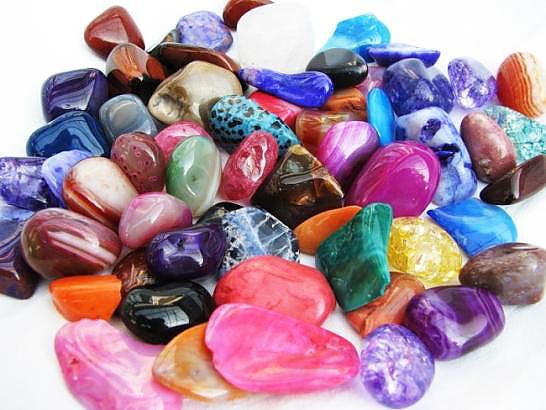 Исследовательско-творческий проект«Волшебный мир минералов и самоцветов»Разработала: Салова Елена Викторовна, воспитательЕкатеринбург2017I. Введение.1.1. Обоснование актуальности.Человека всегда привлекали красивые камни. Нередко им приписывали чудодейственные свойства. Как раньше думали, одни камни могут излечить разные болезни, другие – приворожить любимого, третьи – прогоняют горе и печаль. Красивые камни всегда радовали и продолжают радовать наш глаз, а искусные изделия из них, можно увидеть в крупных музеях.Камни не только красота, чарующая глаз, но и первейшая необходимость.Именно с использованием камня связано развитие человечества. Начиная от первых орудий – камня, привязанного к палке, человек всю свою деятельность связывал с камнем. Уже доисторический человек умел отличать крепкий кремень среди других камней и искусно высекал из него топоры, острые ножи, и различные орудия труда. Это каменный век, растянувшийся на миллионы лет.Дошкольники активно исследуют окружающий мир. Ребята нашей группы с большим интересом собирают и рассматривают камушки на прогулке. Их интерес к камням и минералам подсказал нам идею для нашего проекта.1.2. Паспорт проекта.Педагогический проект.Тема: «Волшебный мир минералов и самоцветов»Тип проекта: творчески-исследовательский, долгосрочный.Актуальность проекта. Живя в стране богатой полезными ископаемыми, у детей нет знаний об окружающих нас камнях и минералах. Знакомство детей с разнообразием камней помогает ближе познакомиться с природой родного края и страны. На протяжении веков Урал славился полезными ископаемыми, с которыми дети и даже взрослые, к сожалению не знакомы. Непосредственное общение с камнями оказывает большое влияние на формирование нравственных чувств у ребенка, способствует формированию активного словаря, развивает воображение, способствует гармоничному развитию личности. Приобщение детей к исследовательской деятельности является средством формирования у них любознательности, интереса и бережного отношения к природным богатствам.В дошкольном возрасте особое значение для развития личности ребёнка имеет усвоение им представлений о взаимосвязи природы и человека. Овладение способами практического взаимодействия с окружающей средой, расширяет мировидение ребёнка, его личностный рост. Поэтому нужно сформировать у дошкольника умение устанавливать простейшие взаимосвязи и закономерности о явлениях окружающего мира и самостоятельно применять знания в практической деятельности. Помочь дошкольникам устанавливать причинно-следственные связи в живой и неживой природе, формируя у них бережное отношение к окружающему миру.Масштаб проекта:·        Долгосрочный  –  с 01.09.2017 г. по 16.02.2018 г.·        Территориальный – МБДОУ – детский сад № 7 ·        Количество детей – 22 ребенкаУчастники проекта:Воспитатель группы: Салова Е.В.Целевая группа:·        Дети подготовительной группы «Львята»·        Родители детей Цель проекта:Создание условий в совместной деятельности педагога, родителей и воспитанников в развитии познавательных, исследовательских и творческих способностей детей, формирование логического мышления детей. Задачи:Обучающие:Способствовать расширению знаний детей о многообразии, свойствах и особенностях камней и минералов;Поощрять в выдвижении гипотез детьми, развивать умение сравнивать и делать выводы, устанавливать простейшие взаимосвязи и закономерности в явлениях окружающего мира;Способствовать развитию взаимопонимания в цепочке «ДЕТИ-РОДИТЕЛИ-ВОСПИТАТЕЛЬ».Развивающие:Развивать познавательную активность в процессе ведения опытно-экспериментальной деятельности и чувство взаимопомощи;Расширять словарный запас детей, формировать связную речь при составлении описательных рассказов о камнях и минералах;Развивать продуктивную деятельность детей, совершенствовать навыки и умения в рисовании; развивать творческие способности; Развивать у детей творческое воображение в процессе продуктивной деятельности.Воспитательные:Воспитывать любознательность и эмоциональную отзывчивость;Воспитывать у детей умения взаимодействовать друг с другом и взрослыми;Воспитывать чувство прекрасного, видеть многообразие мира.Приоритетные направления:Создание условий для систематического, постепенно усложнявшегося освоения детьми знаний и умений.Совместная деятельность педагога и воспитанников.Просвещение и педагогическое сотрудничество с  родителями.Методическое обеспечение проекта:Материально – техническое:Развивающая предметно-пространственная среда, природное окружение, дидактические материалы, познавательная литература, мультимедийное оборудование, проектор, видеомагнитофон, фотоаппарат.Методическое обеспечение.Примерная основная общеобразовательная программа дошкольного образования «От рождения до школы» / под ред. Н.Е. Веракса, Т.С. Комаровой, М.А. Васильевой, 2014.Веракса Н.Е., Веракса А.Н. Проектная деятельность дошкольников. – М.: Мозаика-Синтез, 2016.Деркунская В.А. Проектная деятельность дошкольников. Учебно-методическое пособие. – М.: Центр педагогического образования, 2012.Иванова А.И. Методика организации экологических наблюдений и экспериментов в детском саду.  Пособие для работников ДОУ. -  М.: ТЦ Сфера, 2003.Цикл журналов «Минералы. Подземные богатства». – , 2017-2018 гг.Технологии:·        Здоровьесберегающие педагогические технологии;·        Информационно-коммуникативные технологии;·        Игровые технологии. ·        Технология проектной деятельности;·        Технология коллекционирования.Ожидаемый результат:Повышение познавательной активности.Ознакомление детей с полезными ископаемыми.Знакомство со свойствами камней, их особенностями, значением и применением человеком.Повышение степени участия родителей в жизни группы.Обогащение словарного запаса.Проявление чувства бережного отношения к неживой природе, археологическим памятникам.Формирование умения искать ответы на интересующие вопросы самостоятельно.II. Разработка проекта.2.1. Этапы реализации проекта.Подготовительный этап1. Подбор и изучение  необходимой литературы.2. Составление плана работы, подбор методик.3. Беседа с детьми для выявления знаний  о камнях, минералах и самоцветах.4. Создание развивающей среды (подписка на журналы «Минералы. Подземное богатство», коллекция камней и минералов, приобретение материалов и инструментов для опытнической деятельности).5. Проведение информационно-просветительской работы среди родителей дошкольников.6. Пополнение уголка экспериментирования.Основной этап1. Познавательные беседы и НОД по темам «Что мы знаем о камнях?», «Удивительные камни», «Путешествие в мир минералов и самоцветов», «Геология, давайте познакомимся», «Коллекционирование минералов».2. Опытно-экспериментальная деятельность – цикл игровых экспериментов «Свойства камней и минералов» с применением ИКТ (презентации по темам).3. Подготовка и защита докладов по выбранному минералу из коллекции группы.4. Изобразительная деятельность – рисование изделий из минералов и самоцветов.5. Совместная работа с семьями воспитанников – исследовательский проект по темам камней и коллекционированию, защита проектов в рамках конкурса «Юный геолог».6. Совместная с родителями подборка литературы для детей.7. Экскурсия с семьями воспитанников в Уральский геологический музей.Завершающий этап1. Презентация исследовательских проектов детей.2. Выставка детских рисунков «Мой удивительный мир камней».3. Составление групповой энциклопедии о камнях и минералах.4. Оформление картотеки стихотворений, загадок и пословиц.5. Оформление картотеки сказов, легенд и былин о камнях.6. Посещение Уральского геологического музея.7. Презентация проекта коллегам.III. Внедрение и распространение опыта работы по теме проекта.Представление конспектов НОД, цикла игровых экспериментов, сборников на сайте http://ped-kopilka.ru/ и других образовательных ресурсах.IV. Приложение.1. Презентации воспитанниками исследовательских проектов.2. Защита воспитанниками докладов по исследованию минералов и камней.3. Цикл НОД познавательно-исследовательской направленности.4. Посещение Уральского геологического музея.5. Оформление картотек по теме проекта.6. Коллекция насекомых.Презентации воспитанниками исследовательских проектов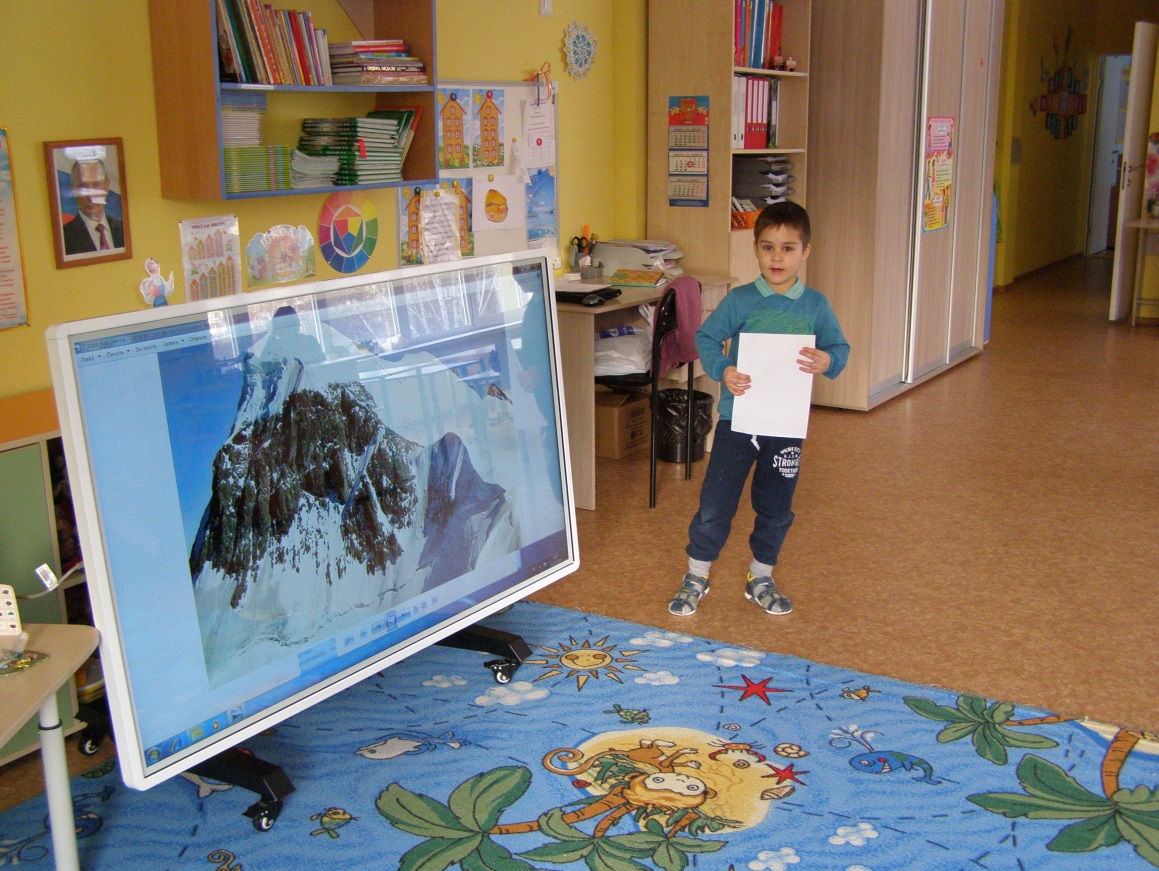 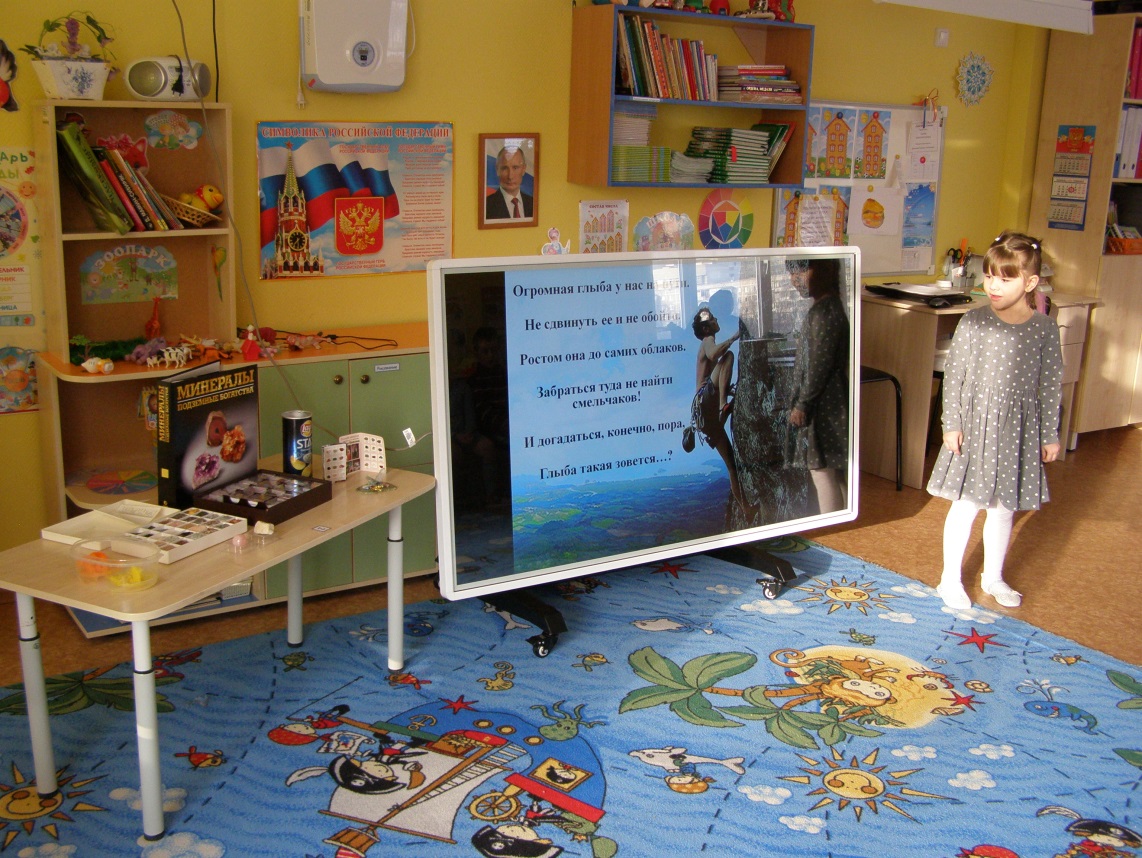 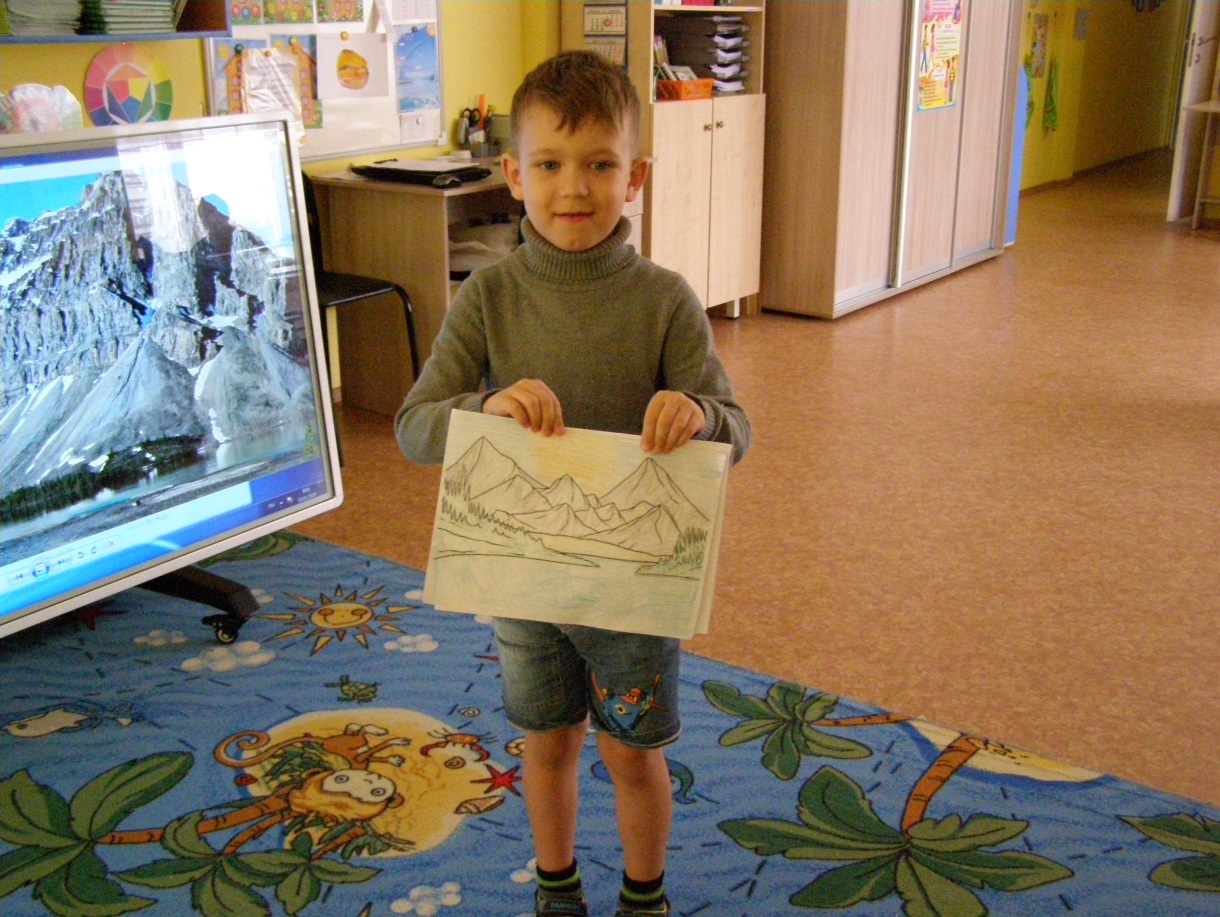 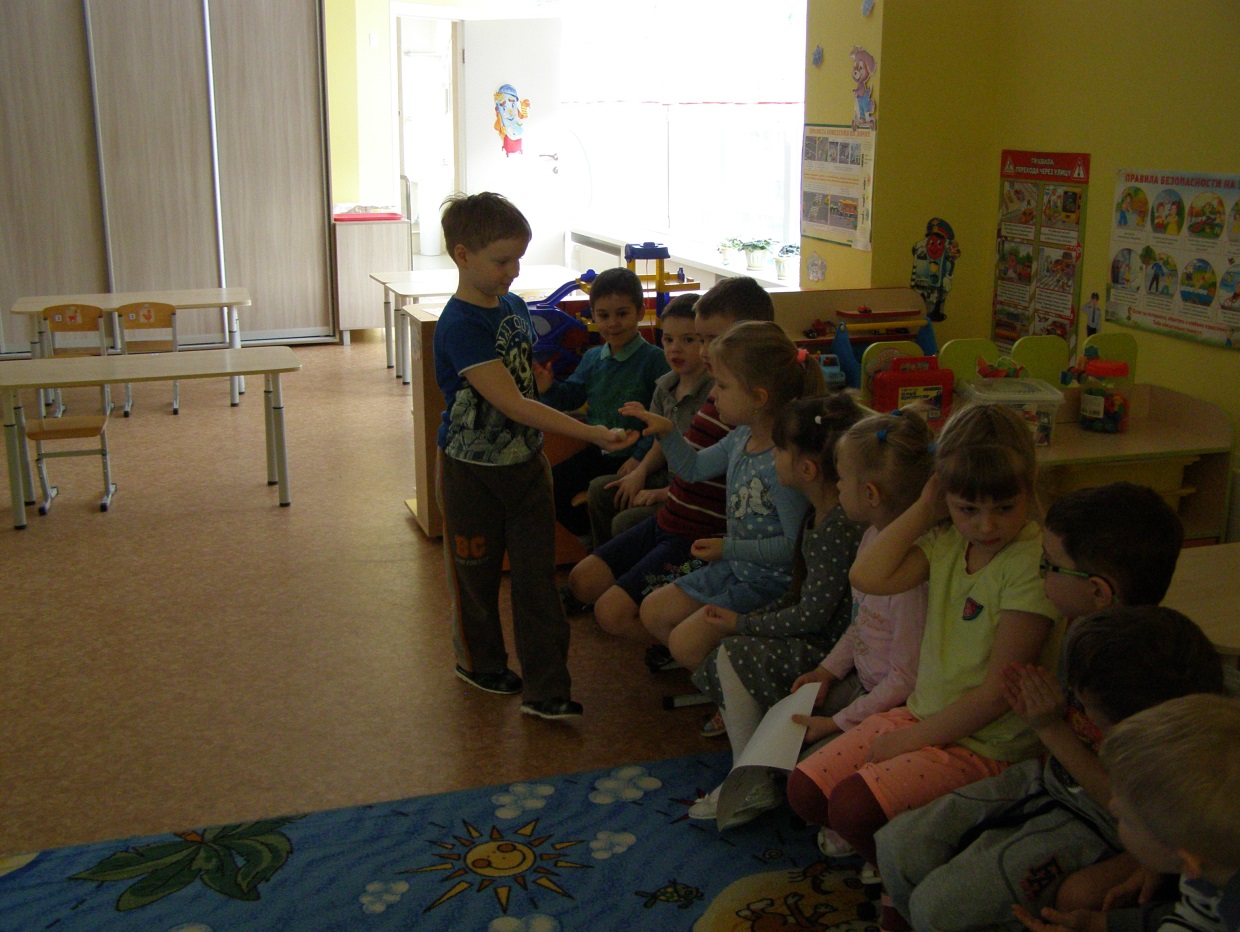 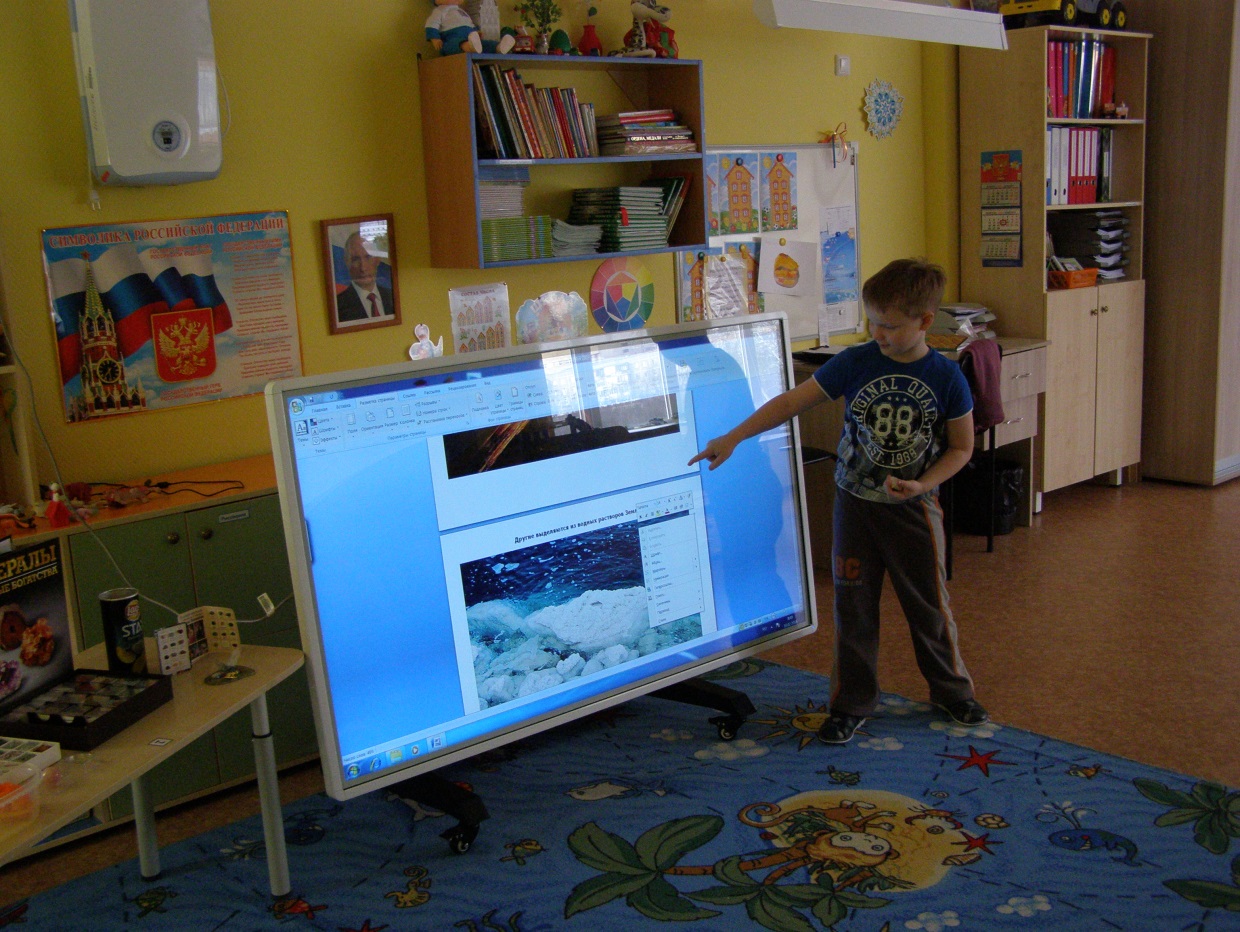 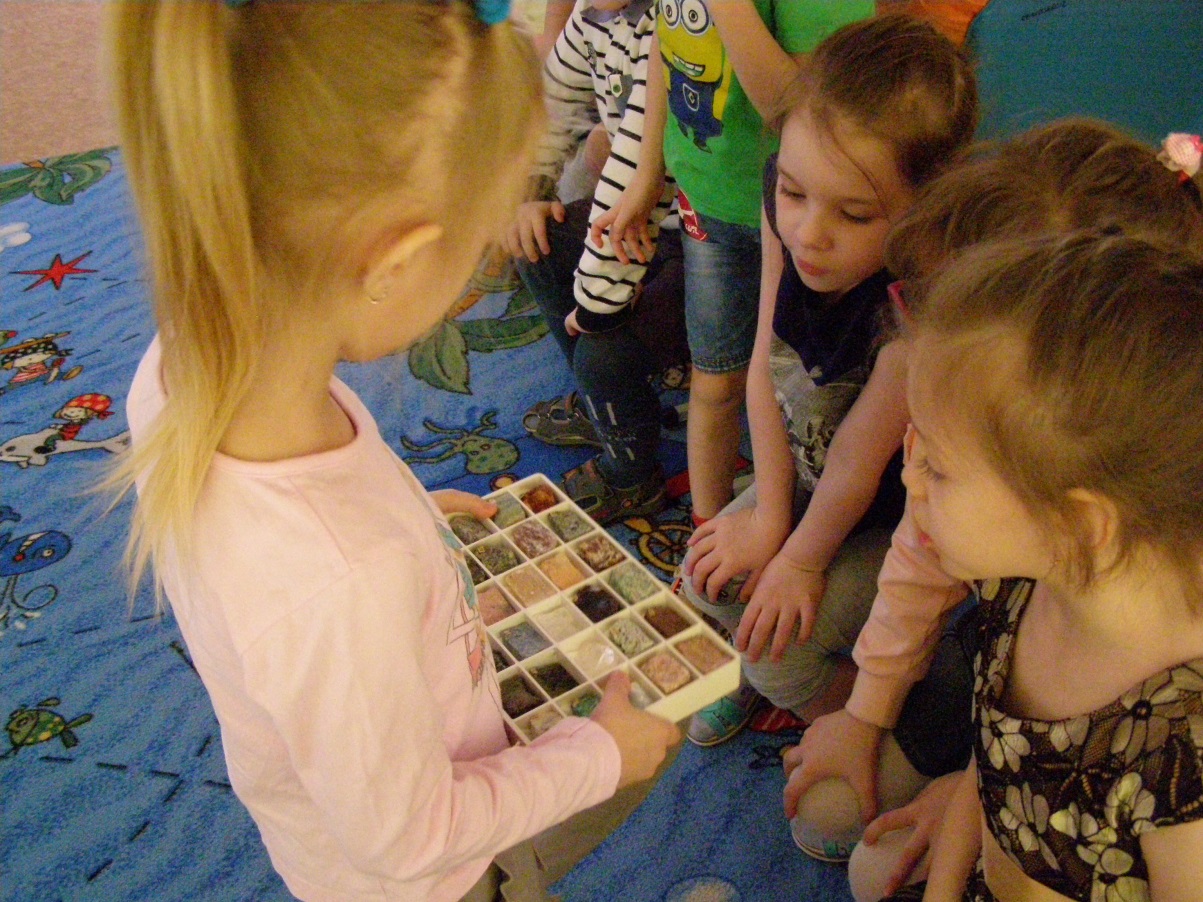 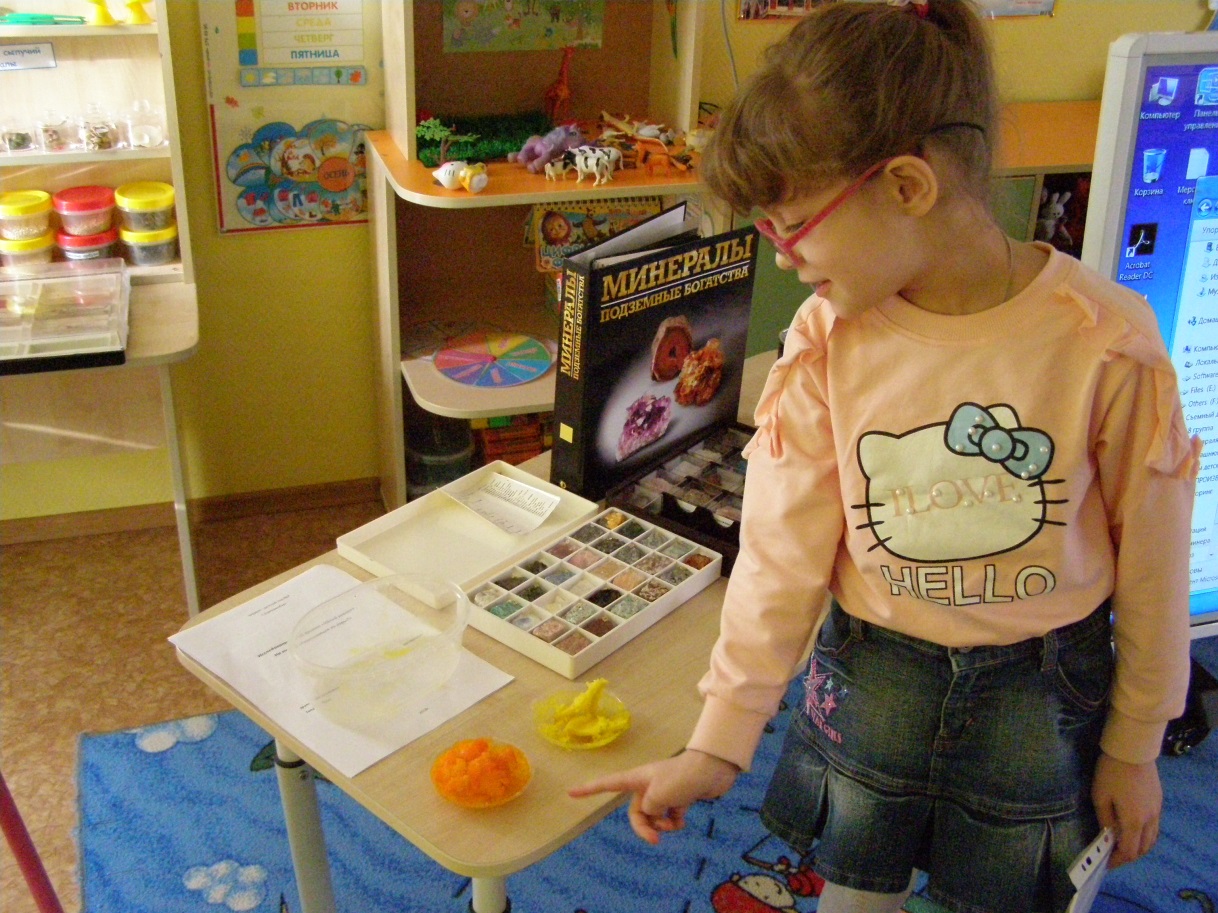 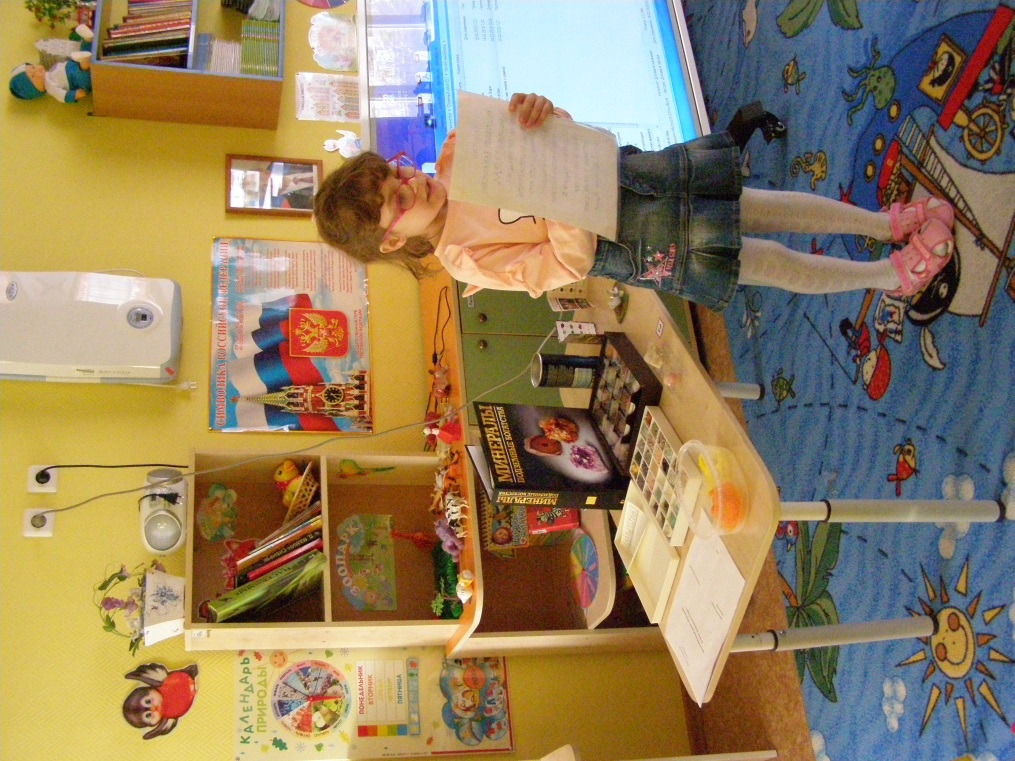 Защита воспитанникамидокладов по исследованию минералов и камней 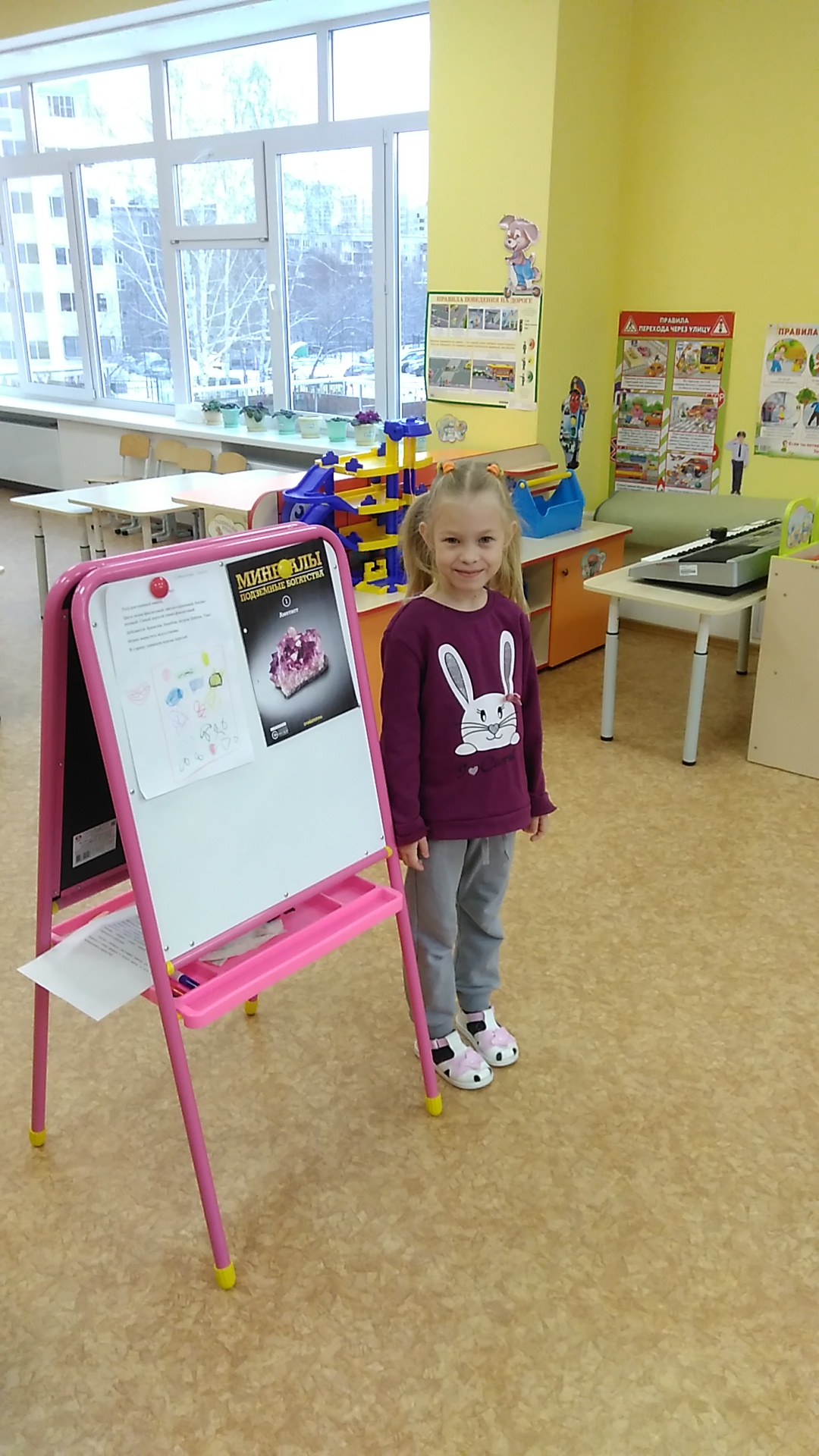 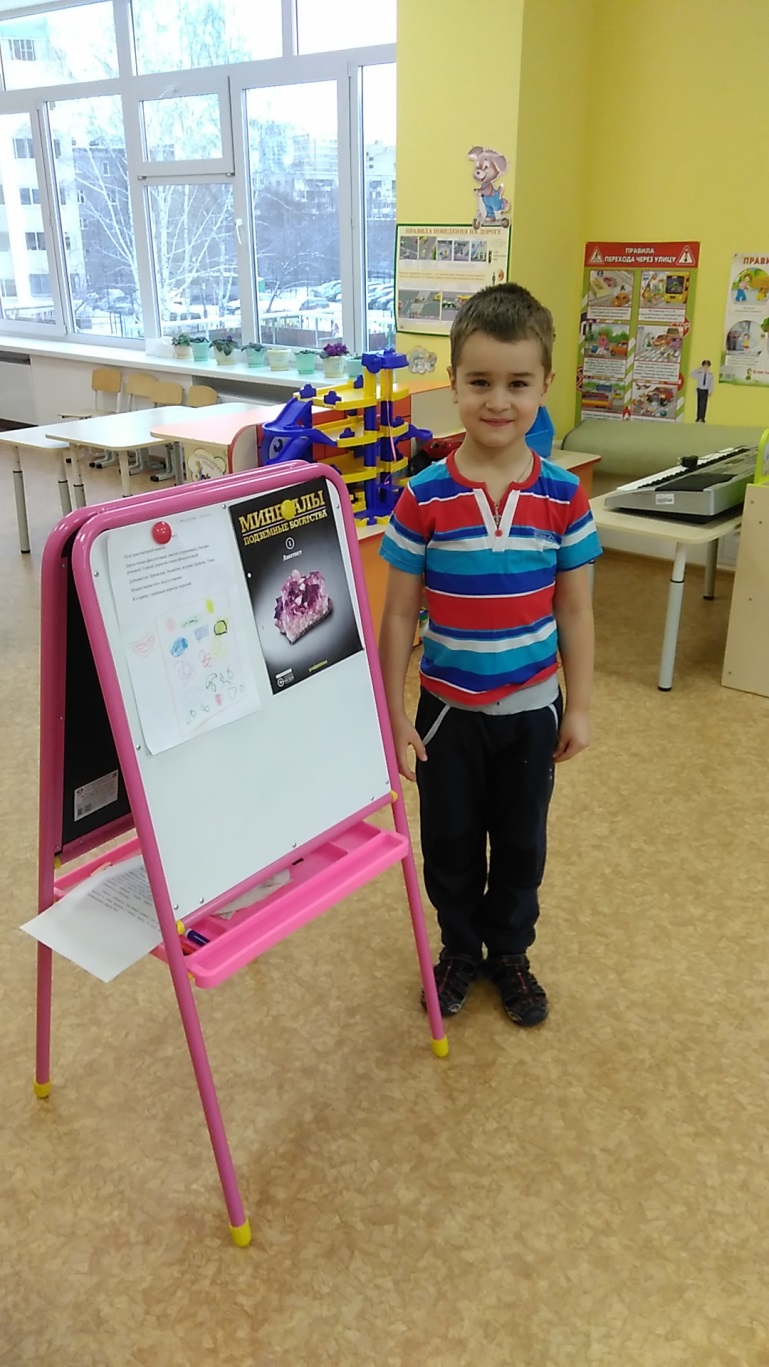 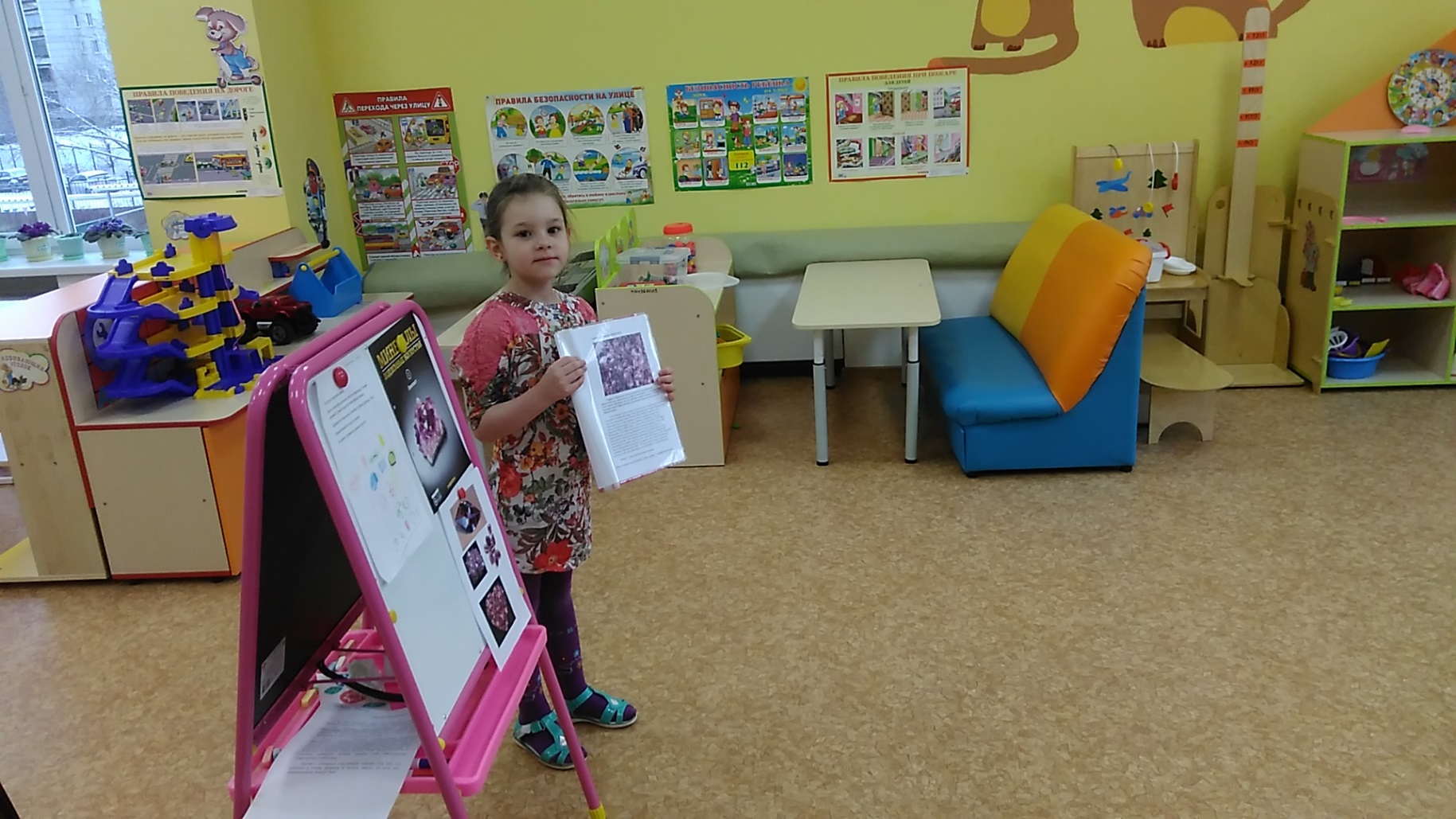 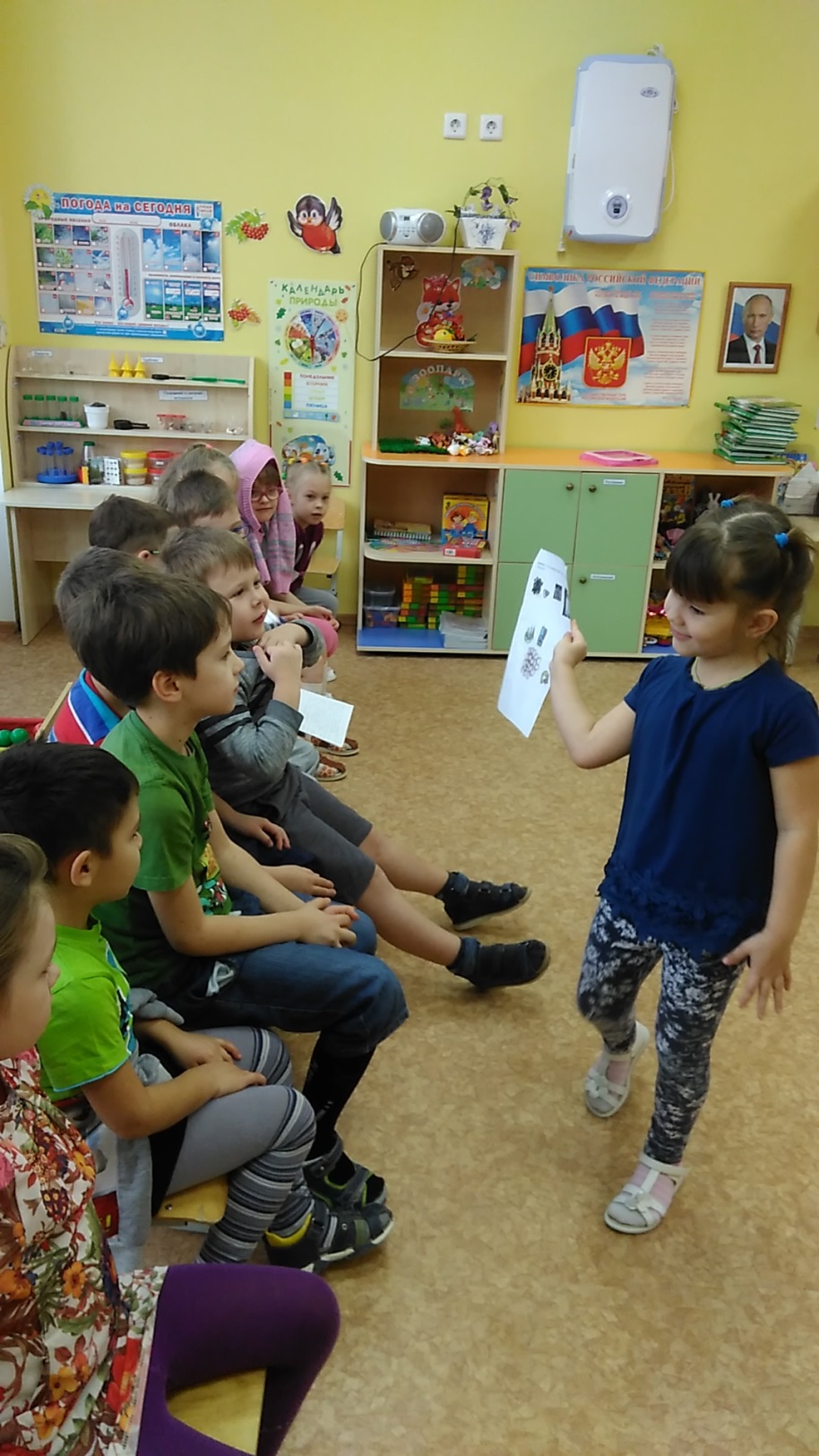 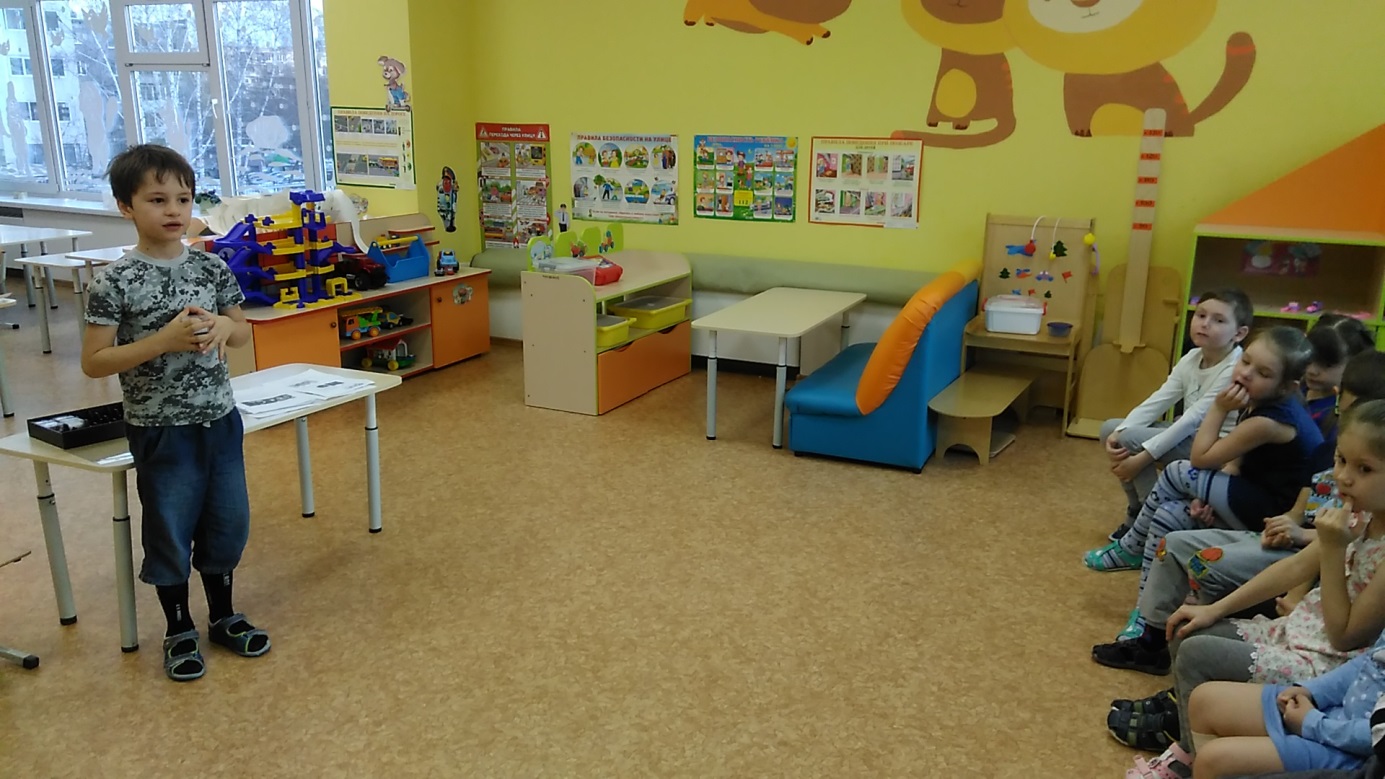 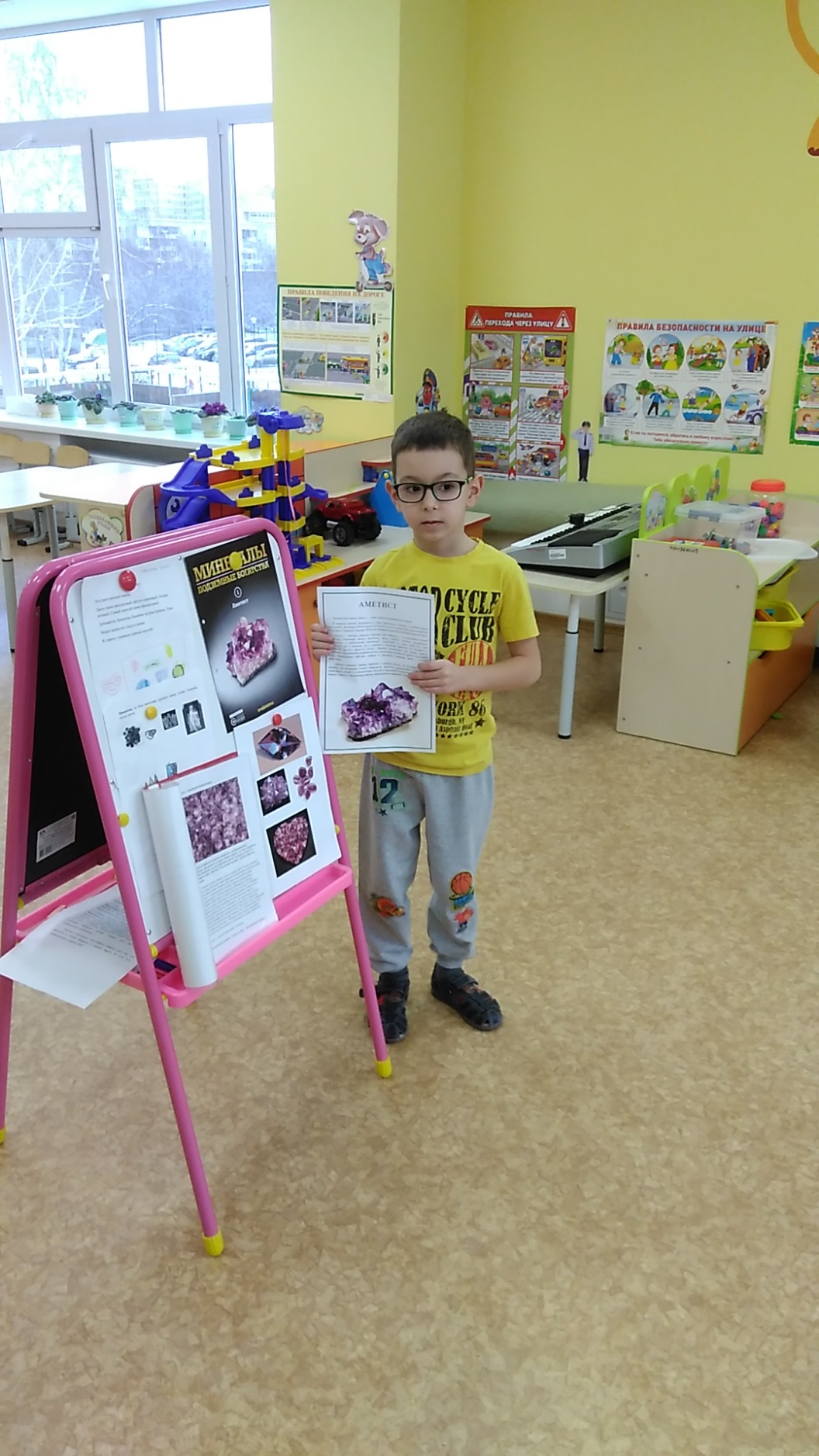 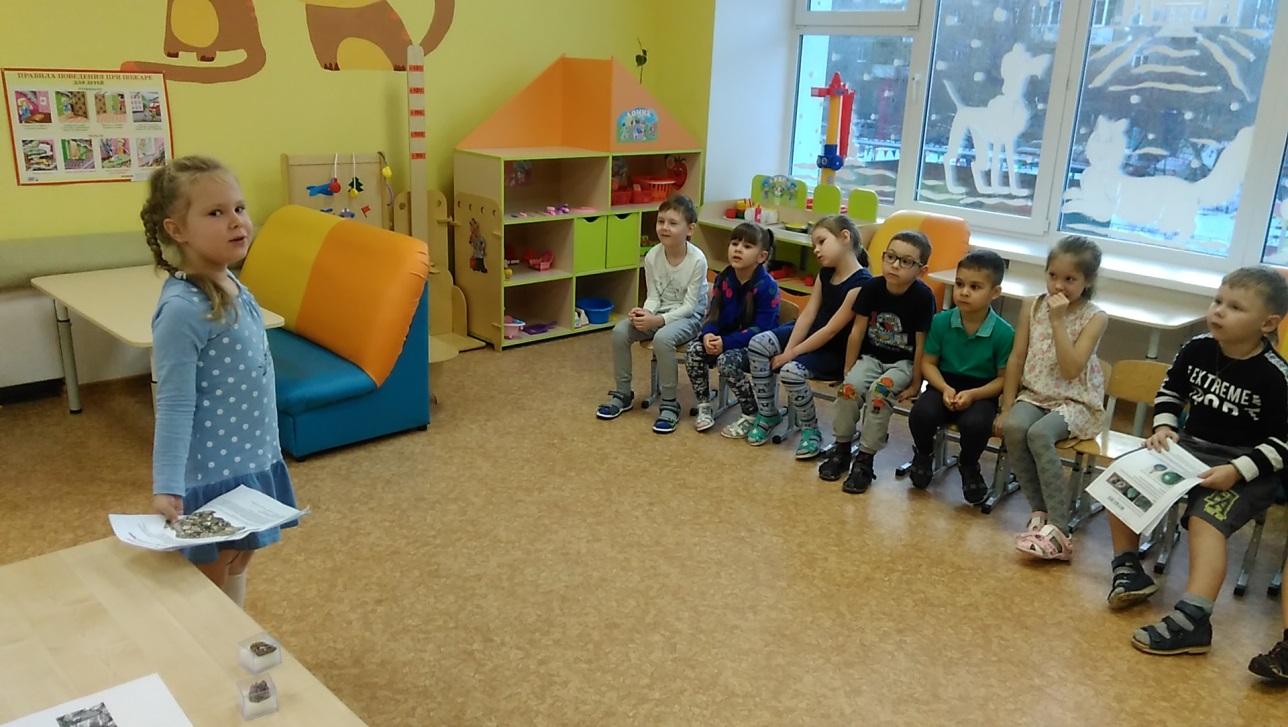 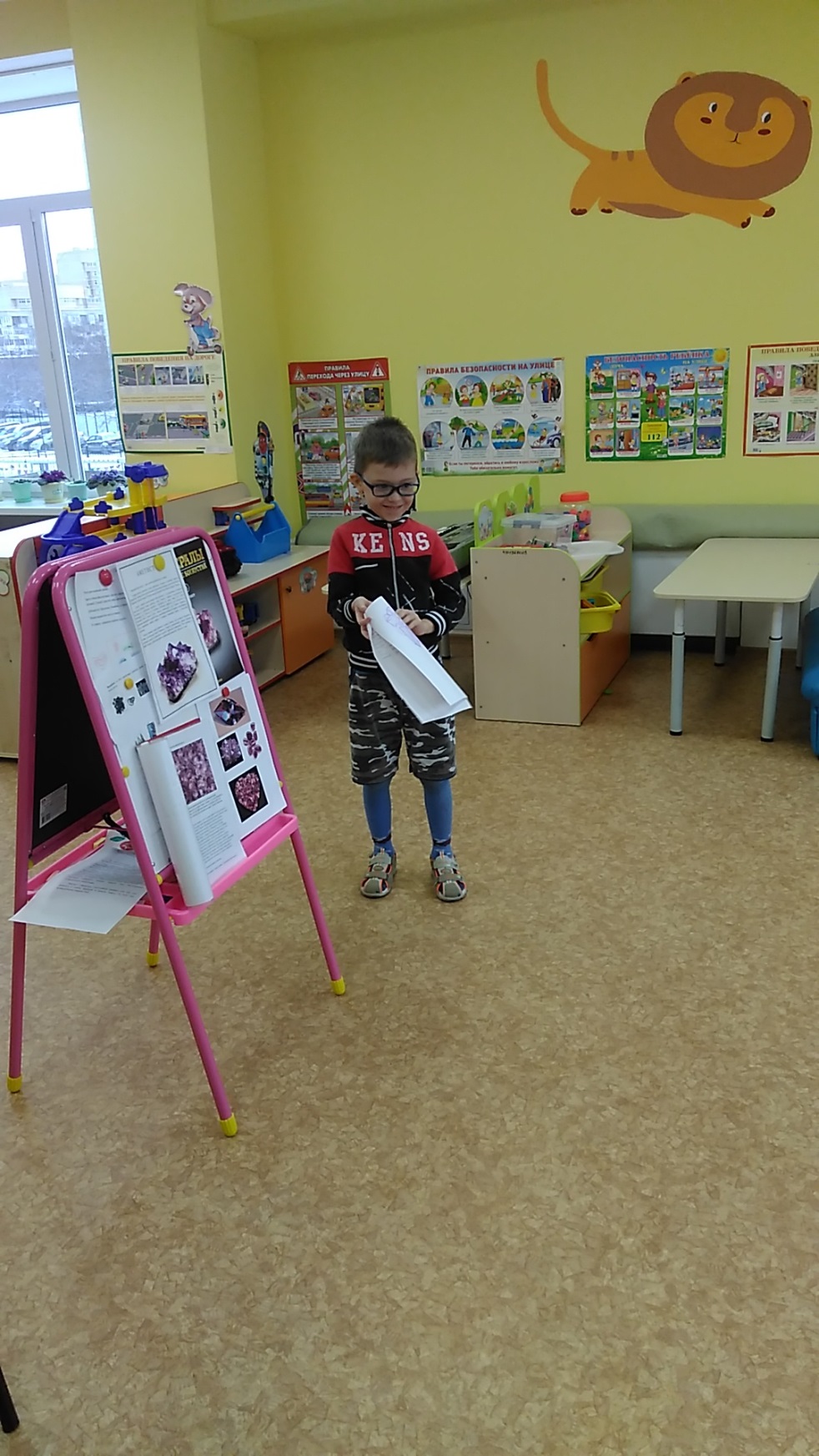 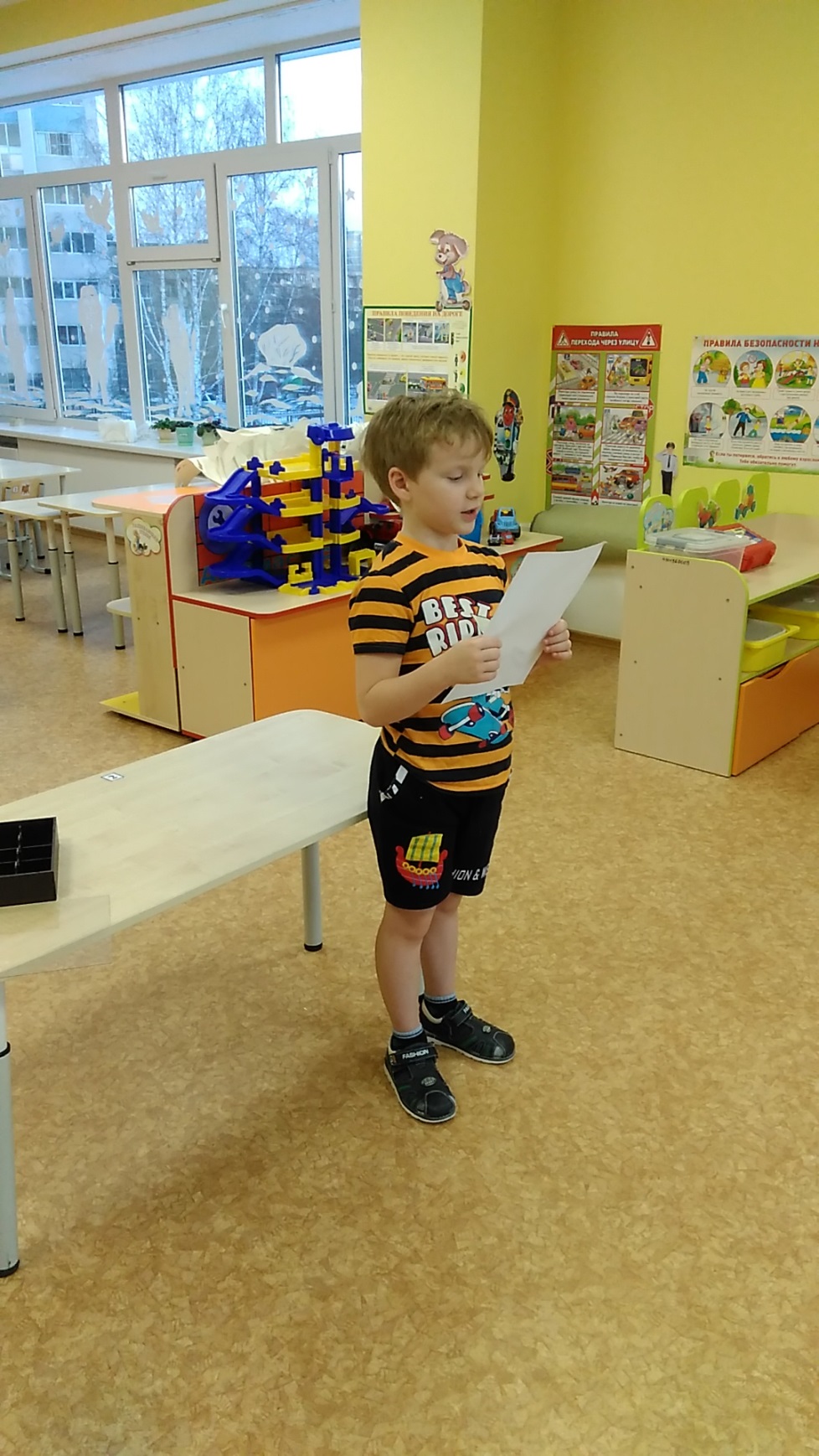 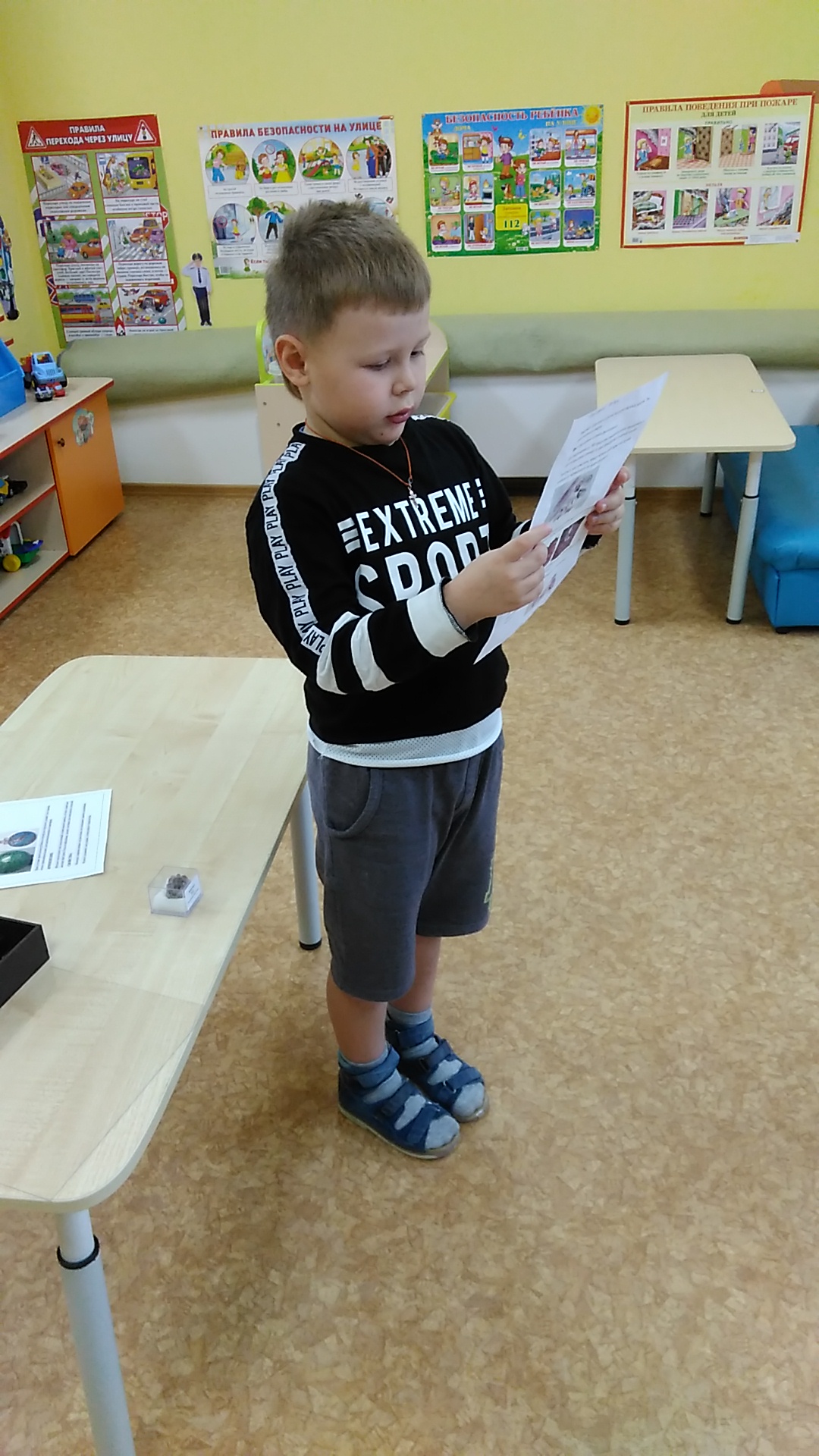 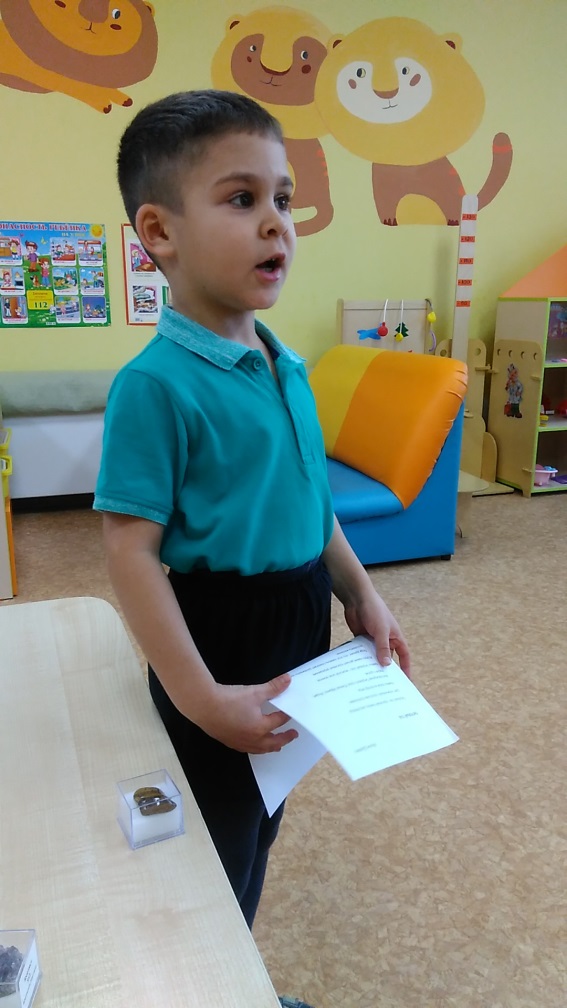 Цикл НОД познавательно-исследовательской направленности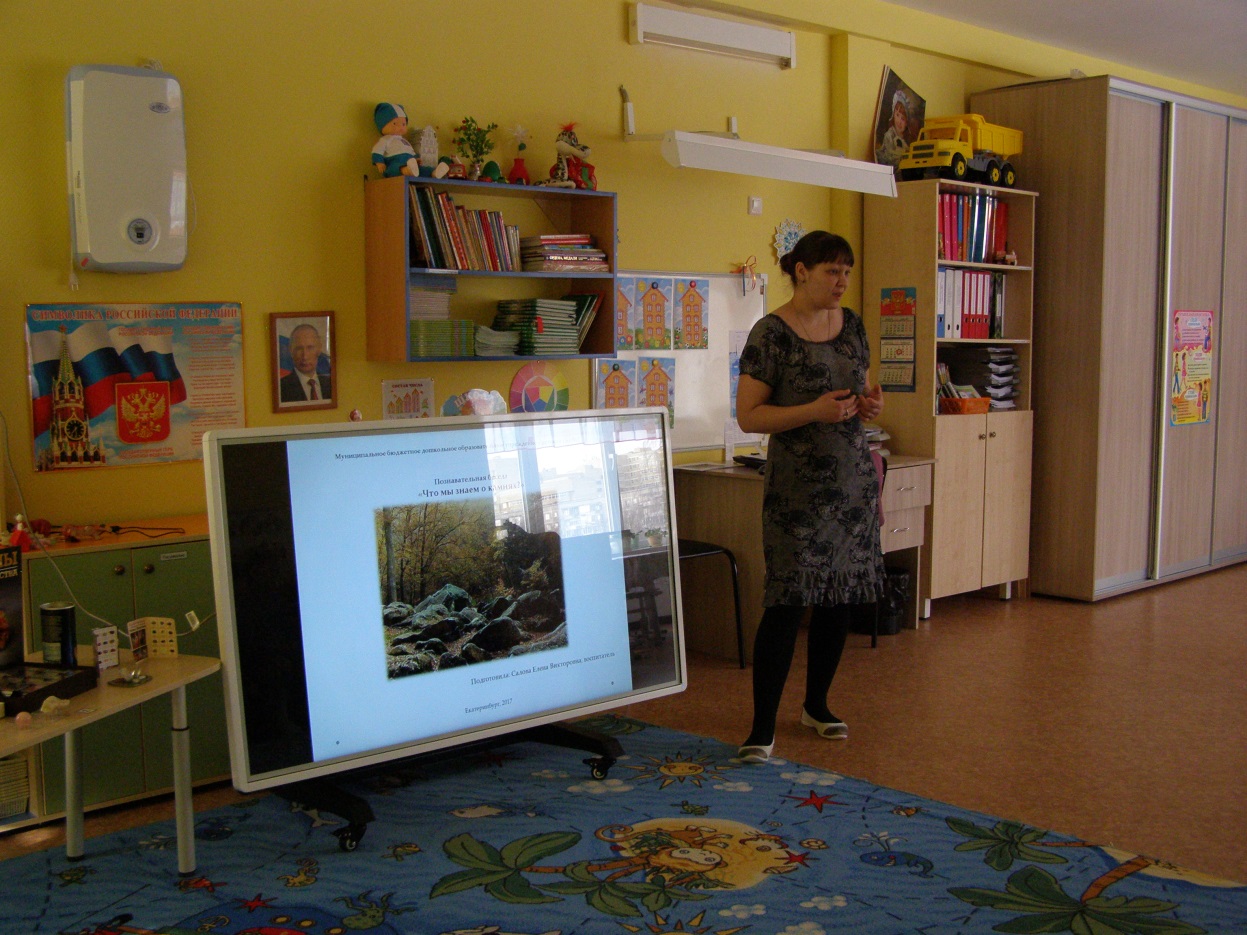 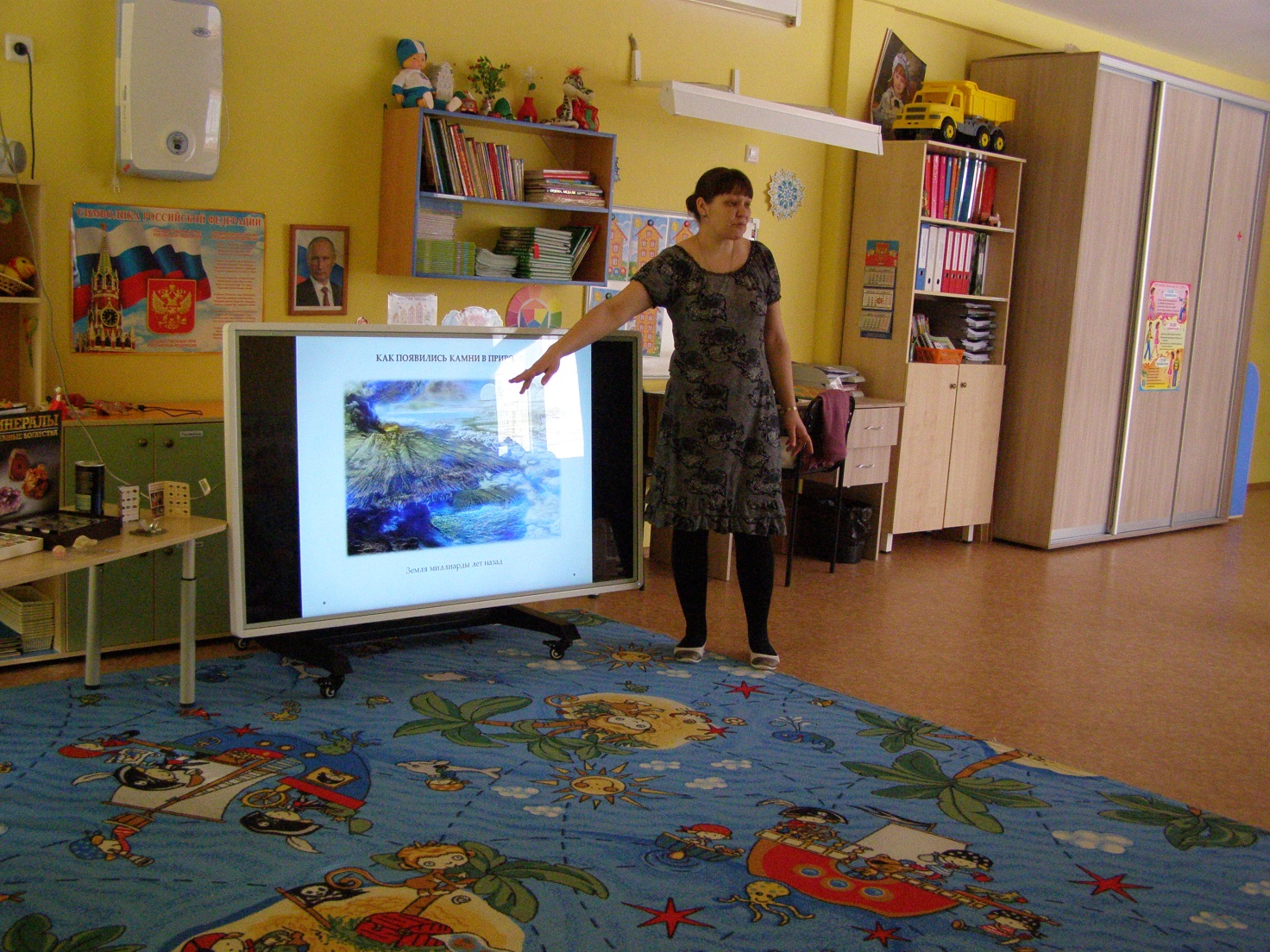 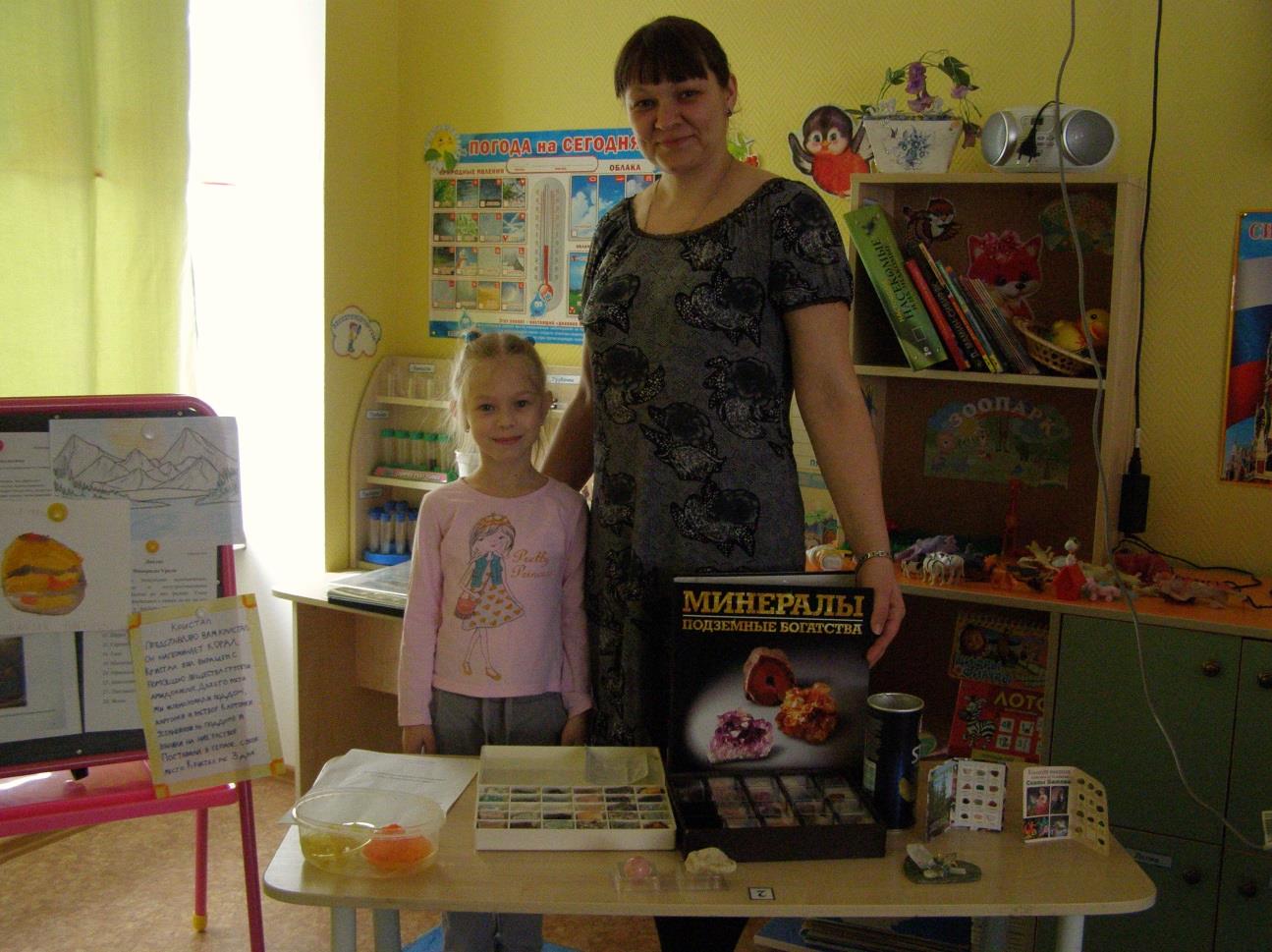 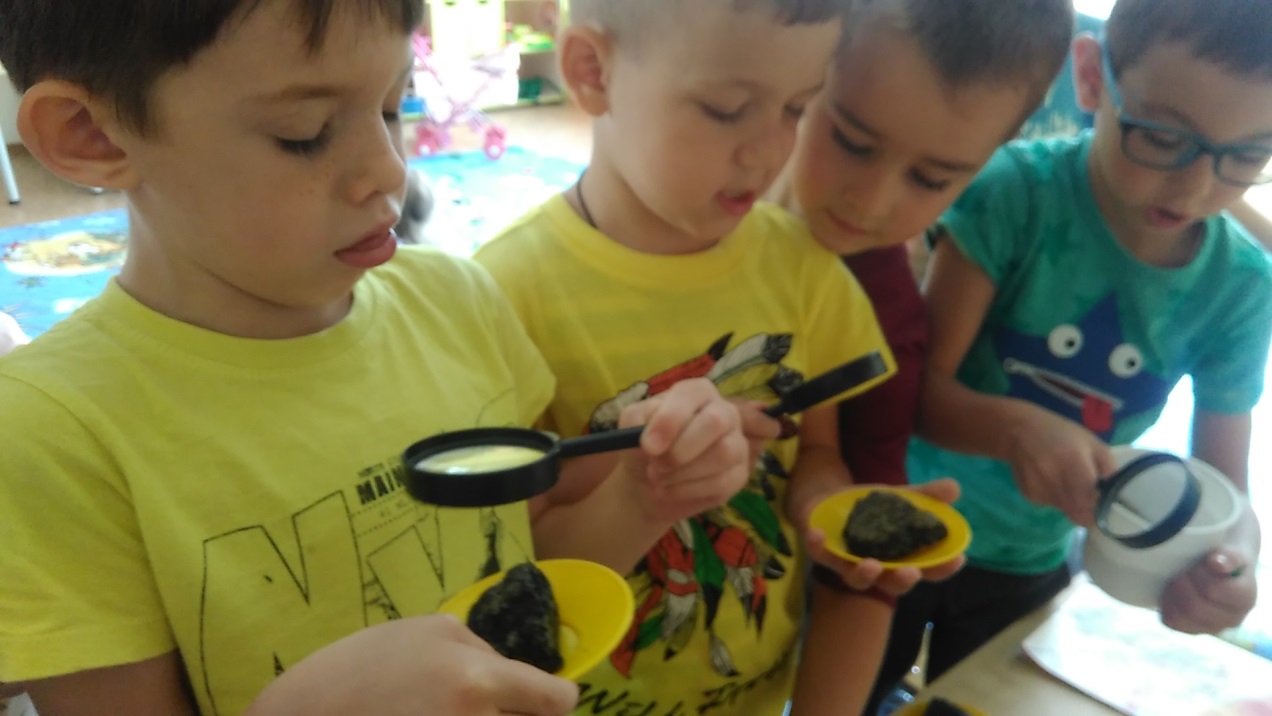 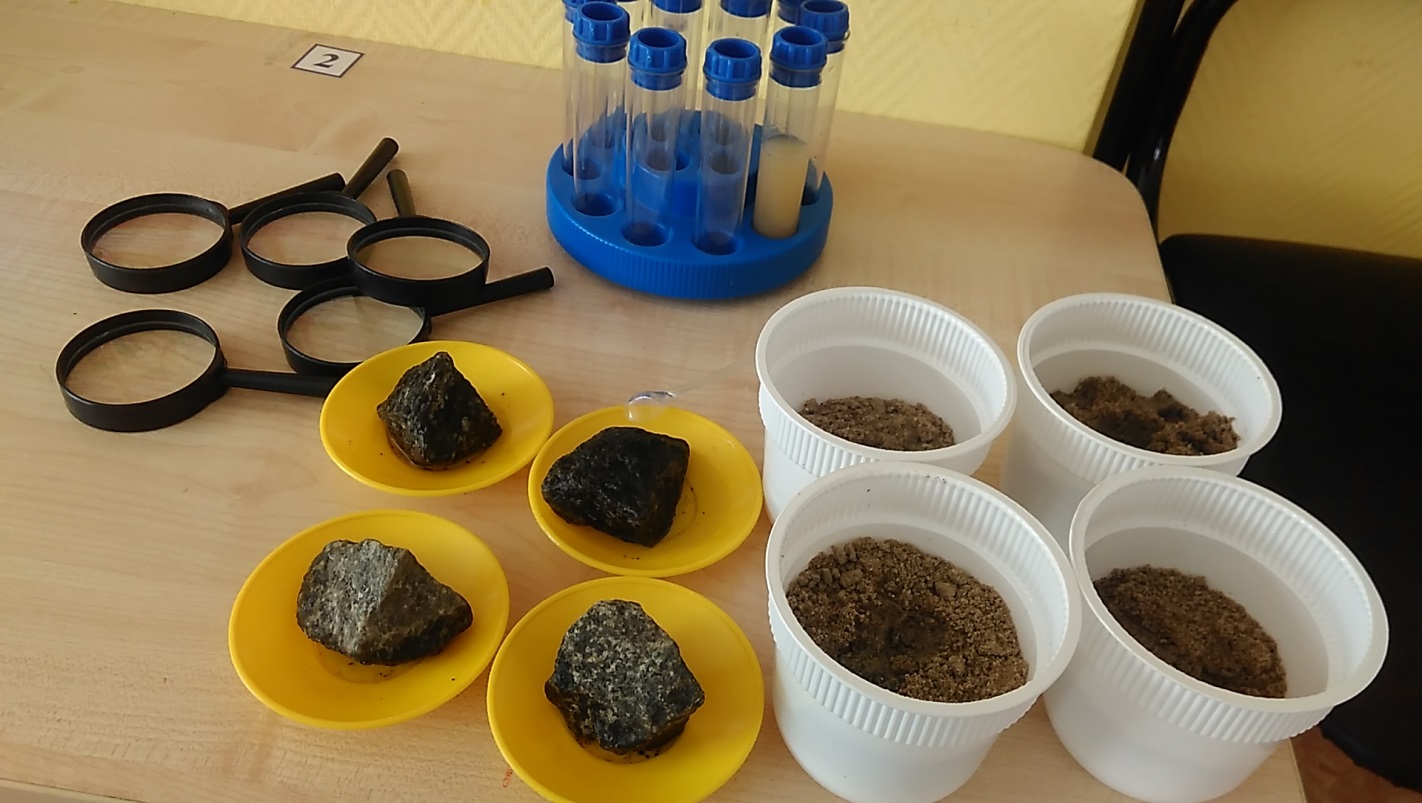 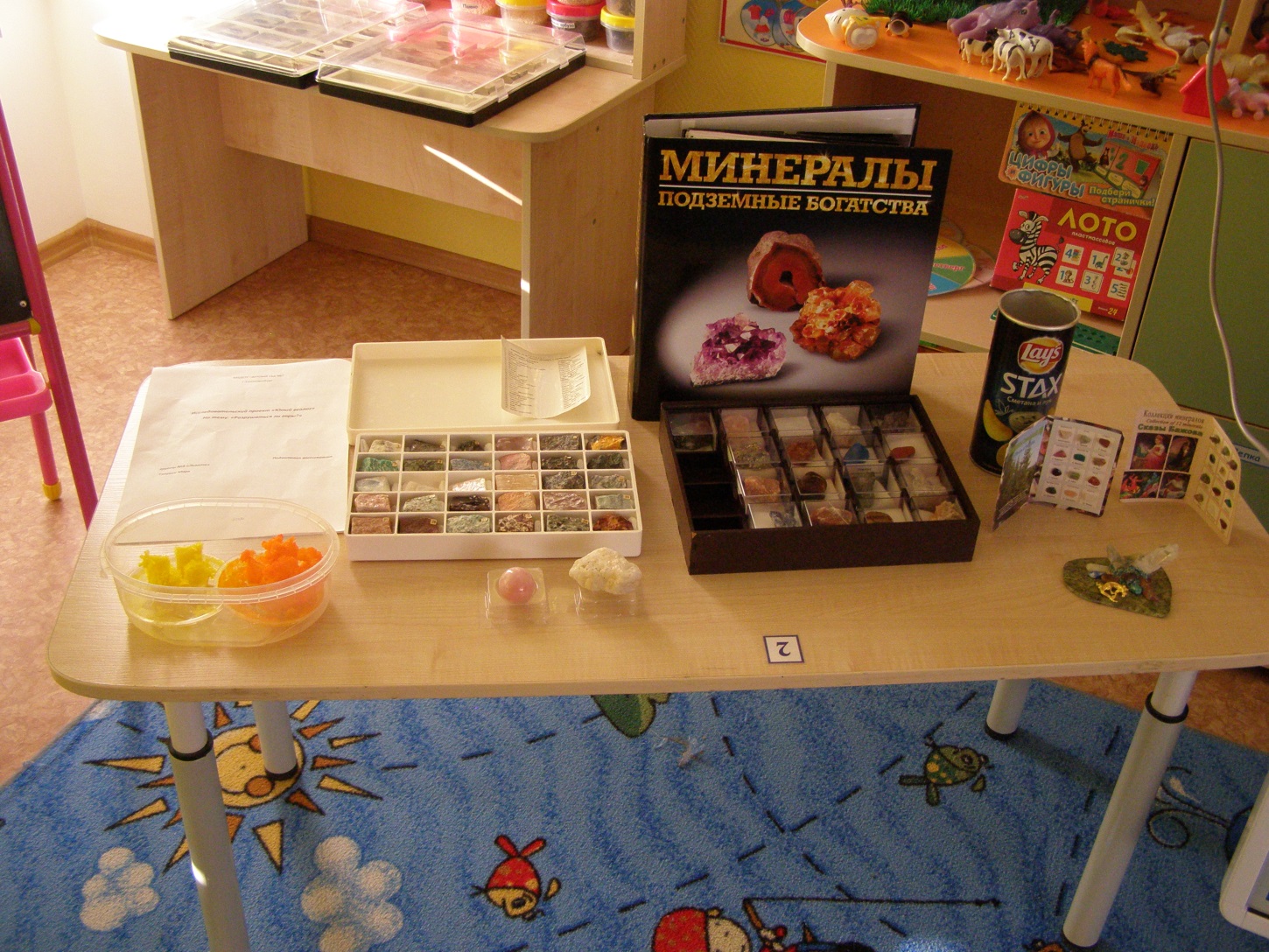 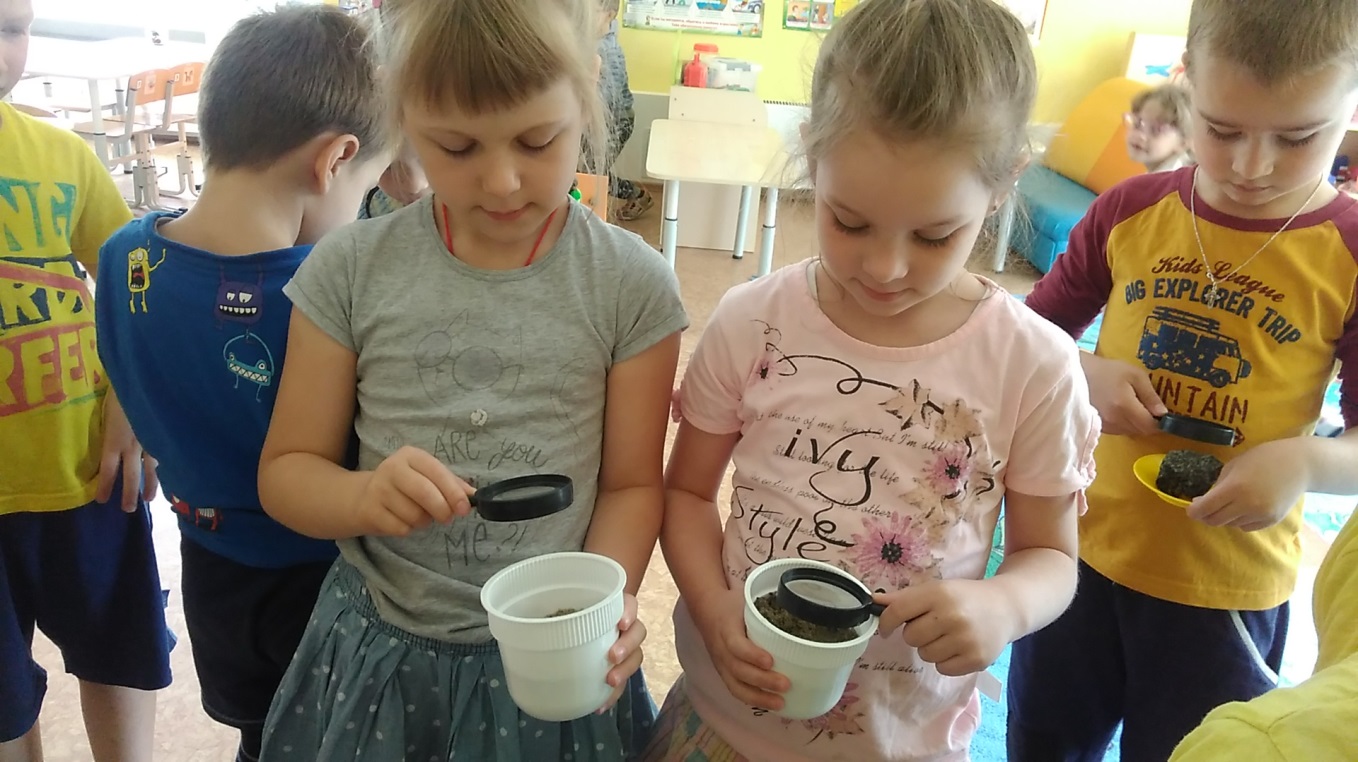 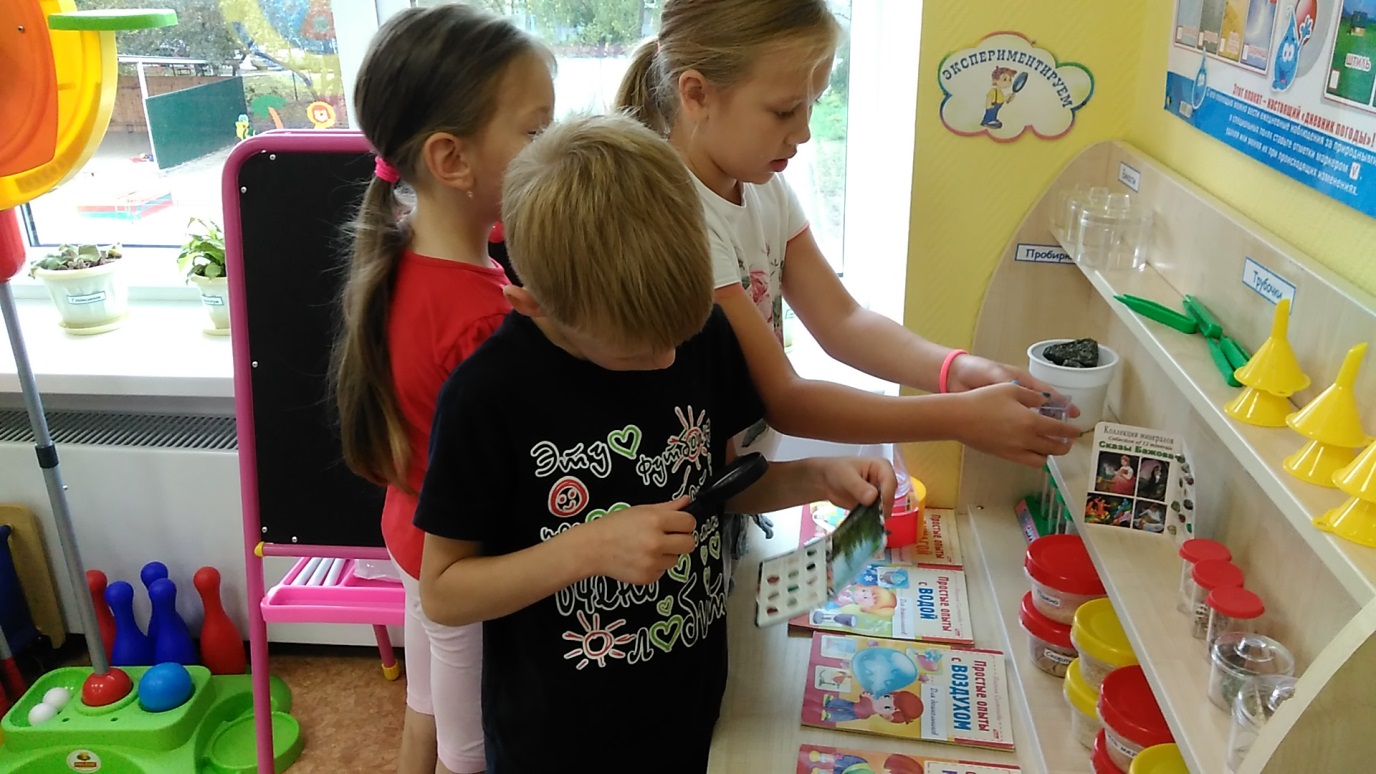 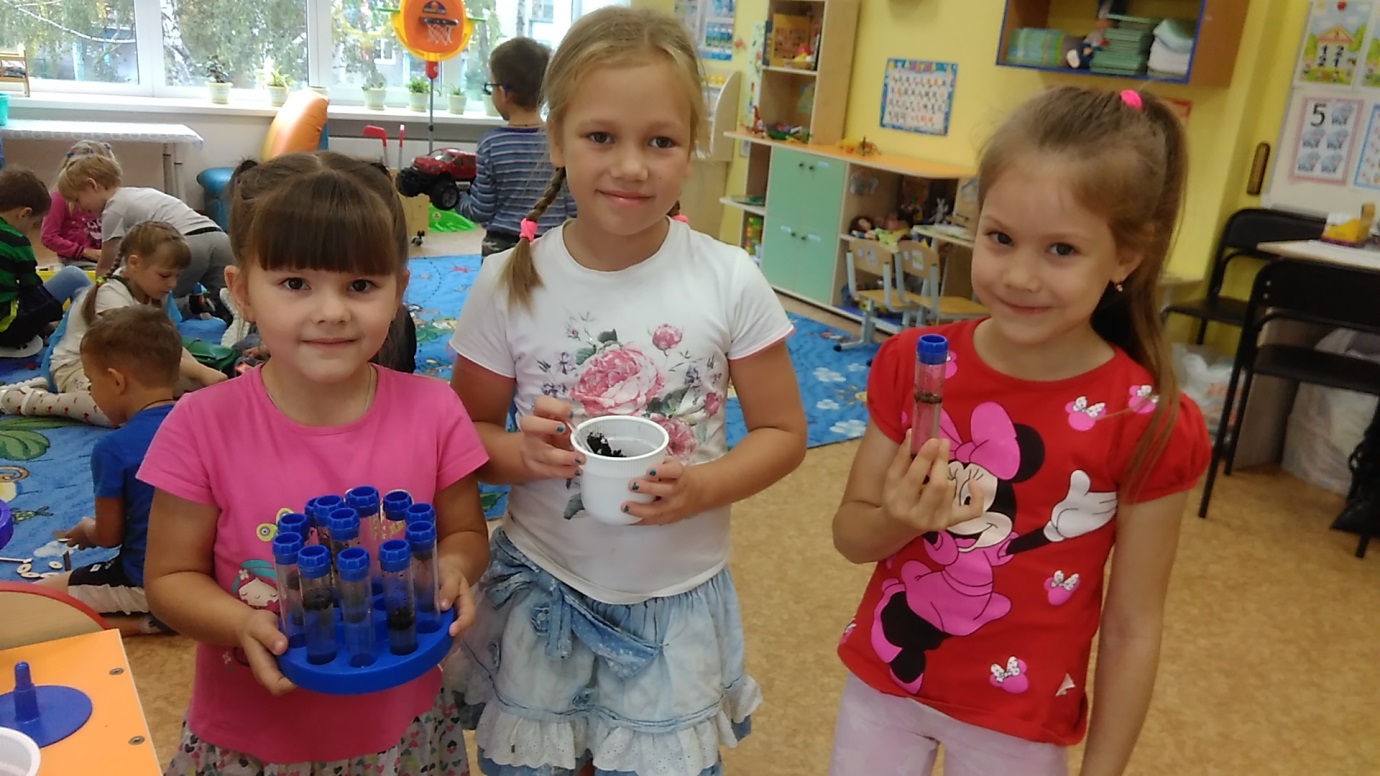 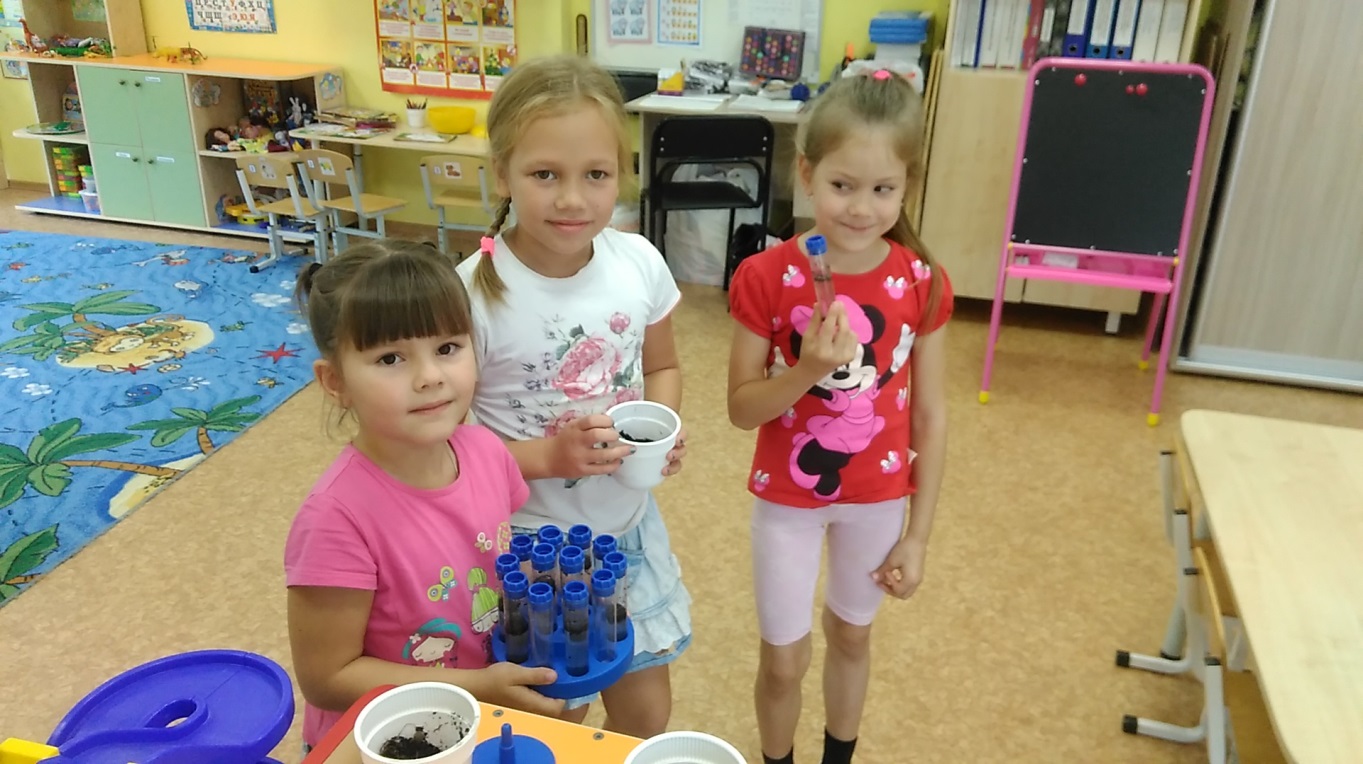 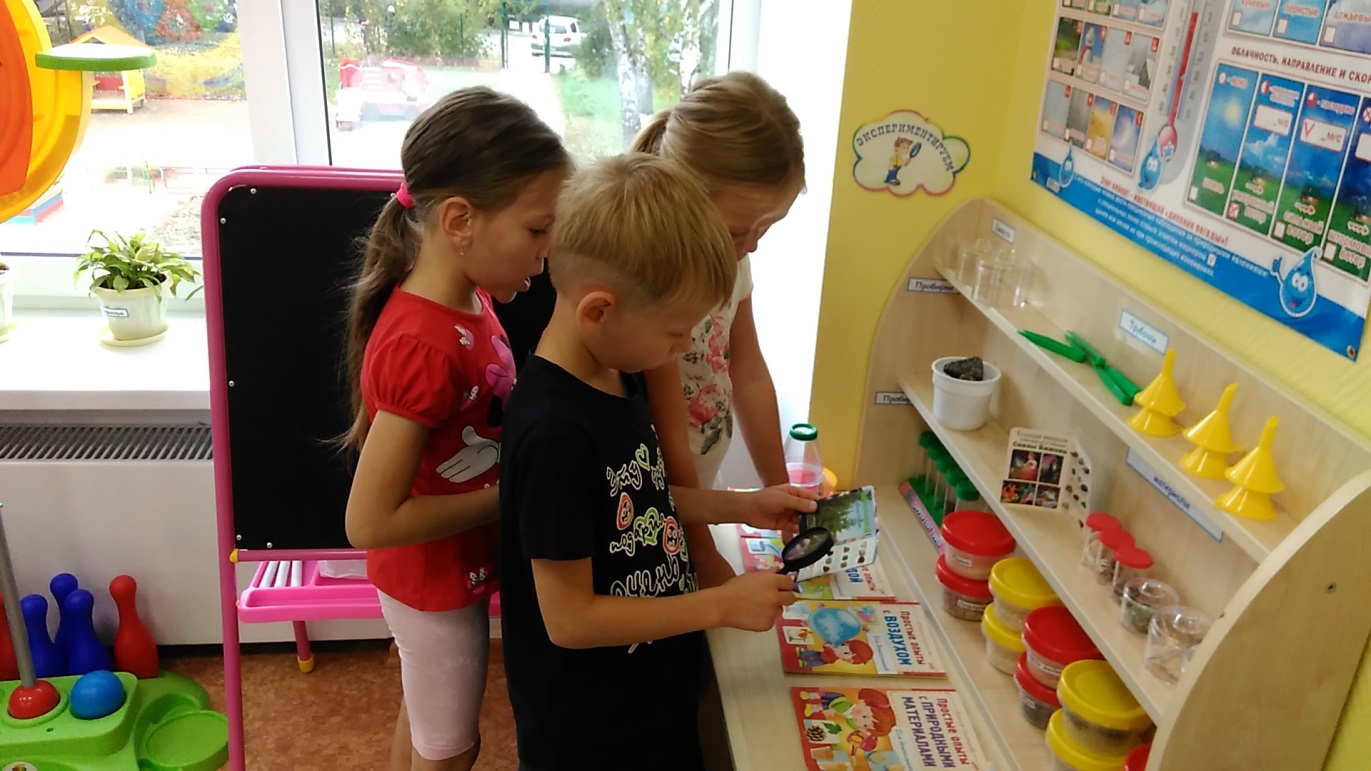 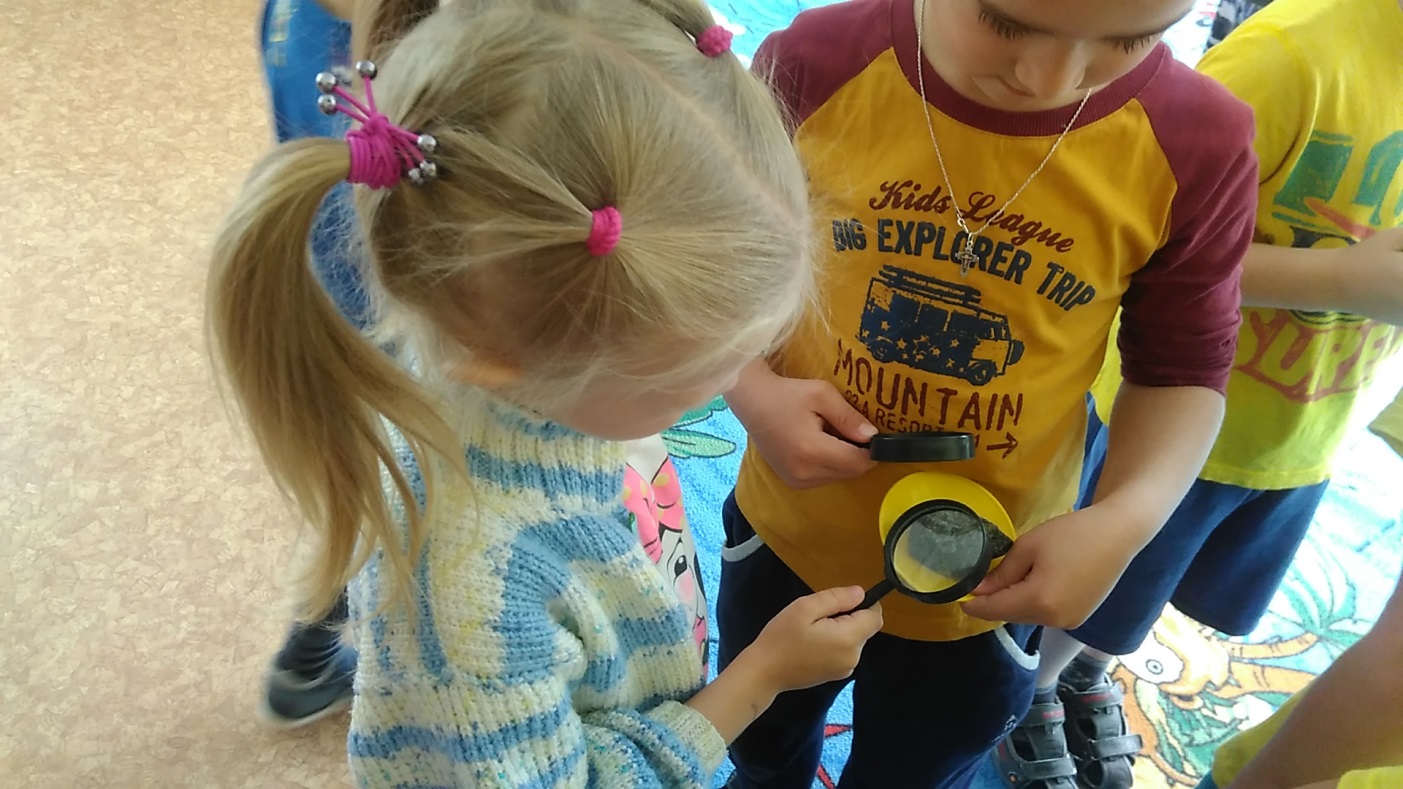 Посещение Уральского геологического музея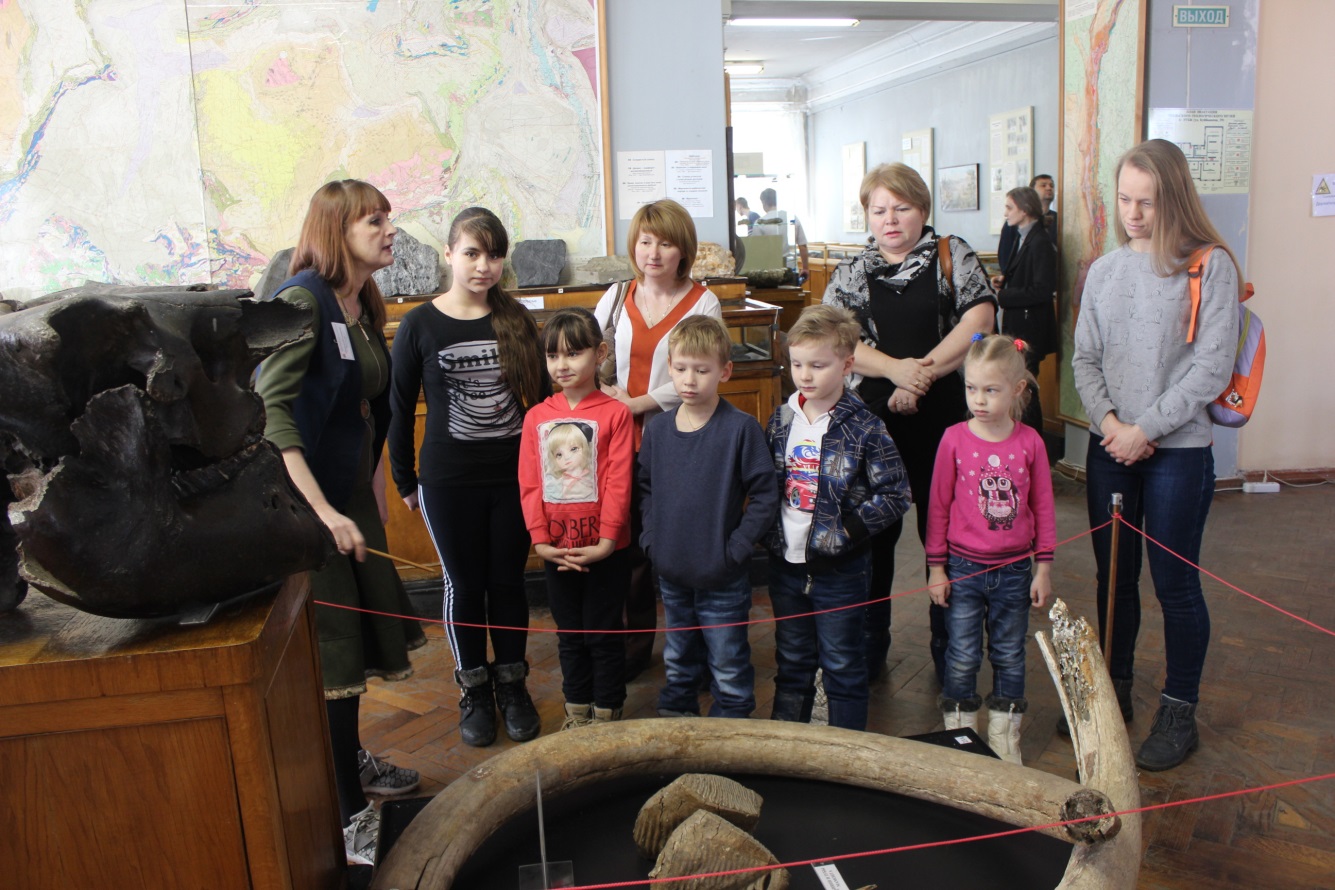 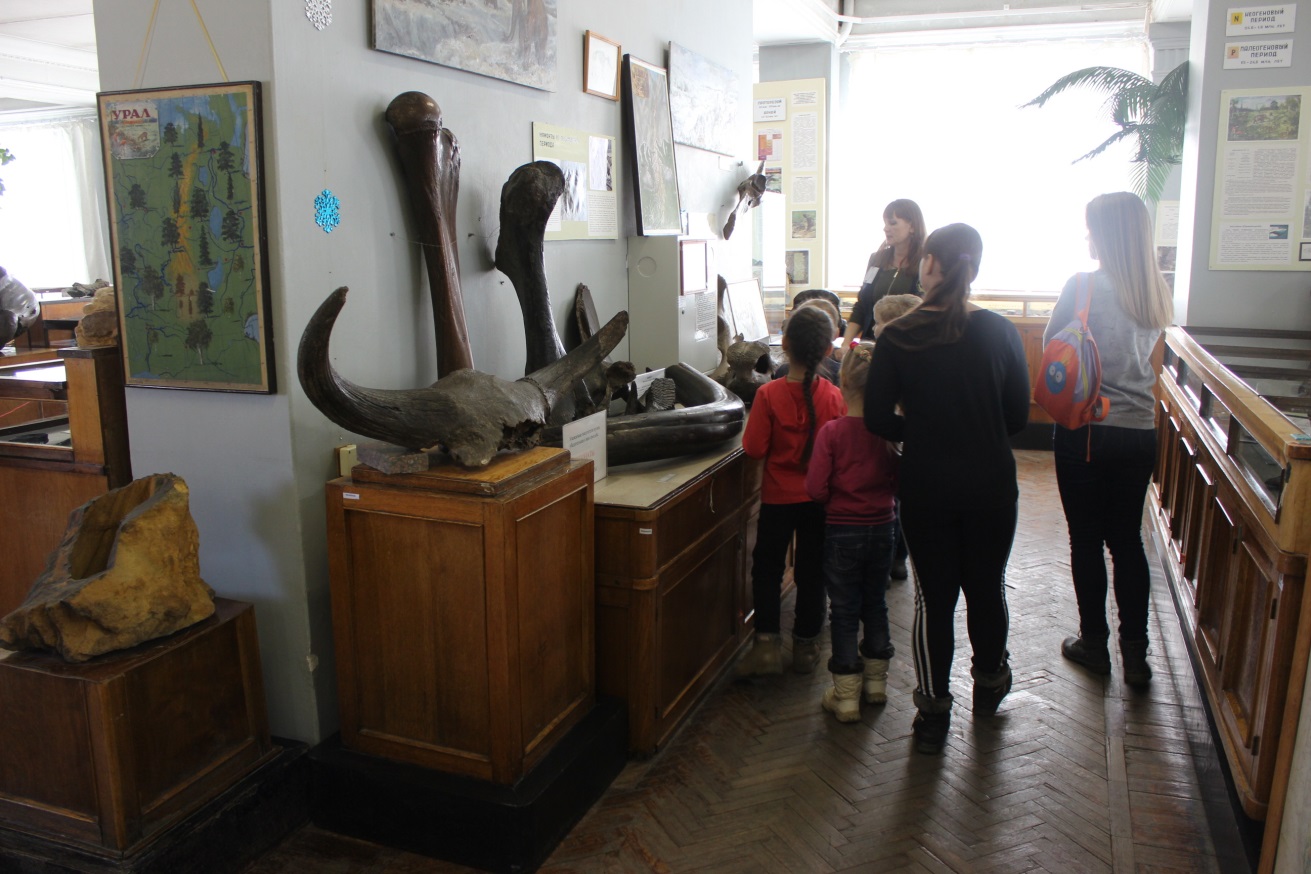 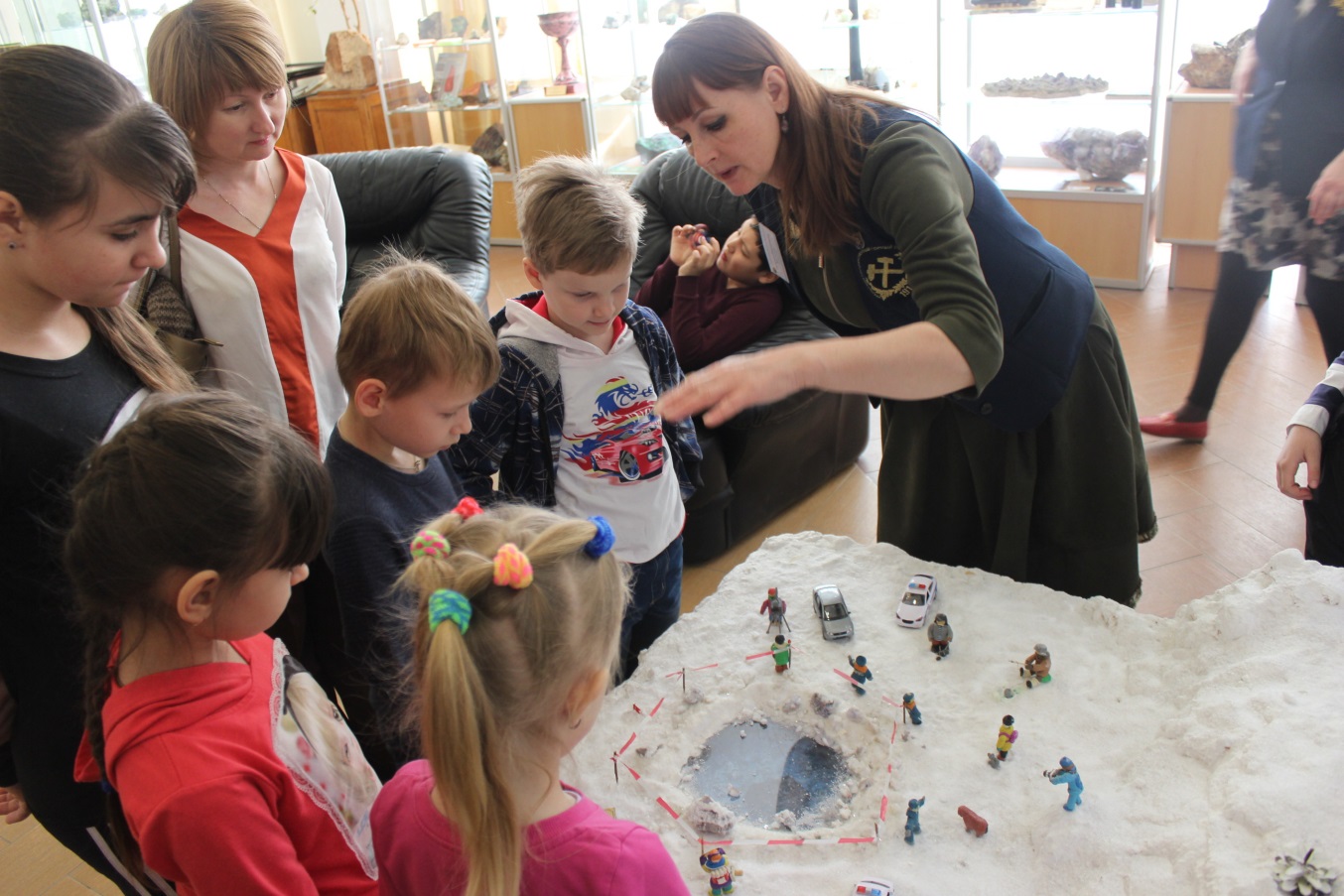 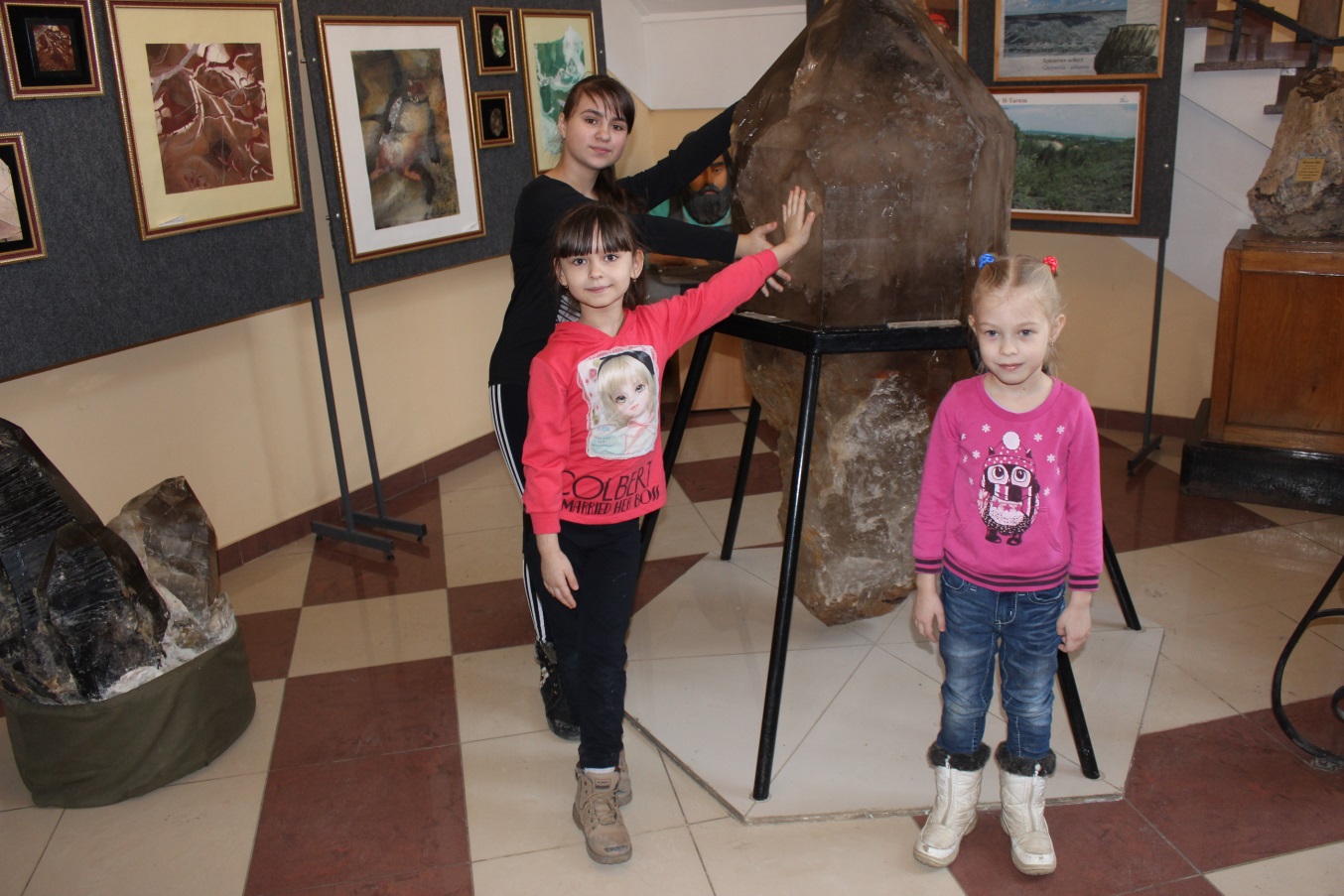 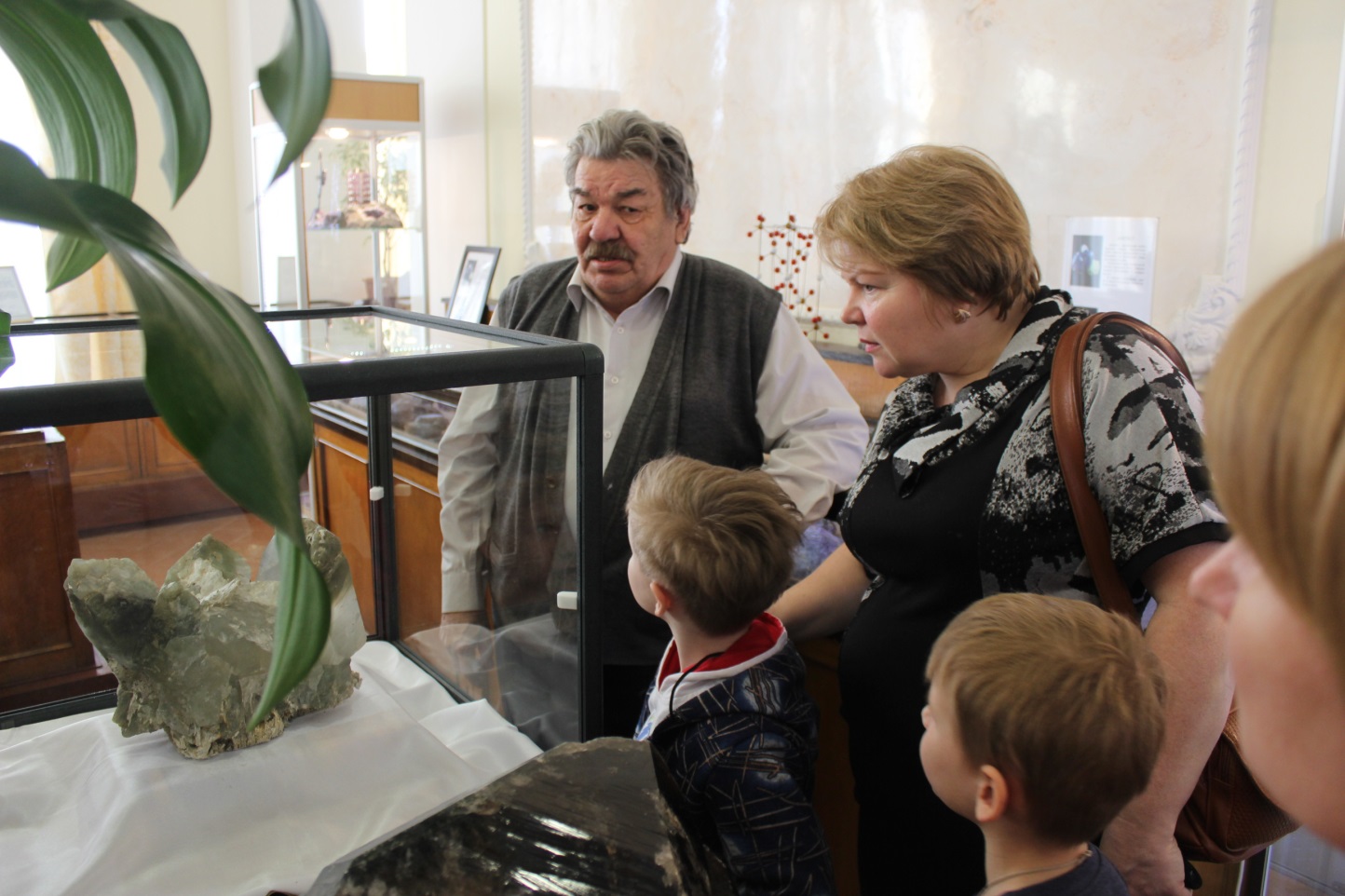 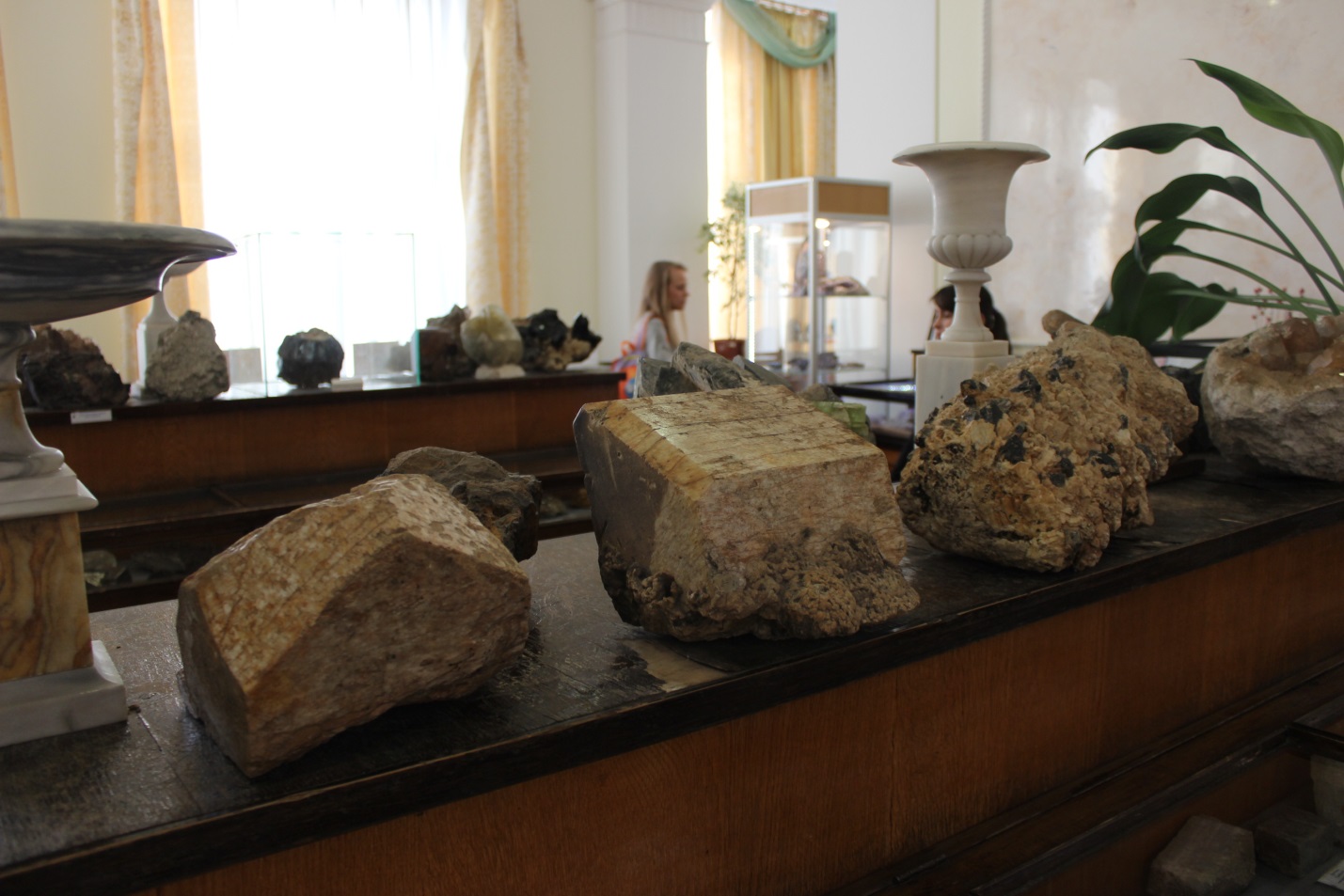 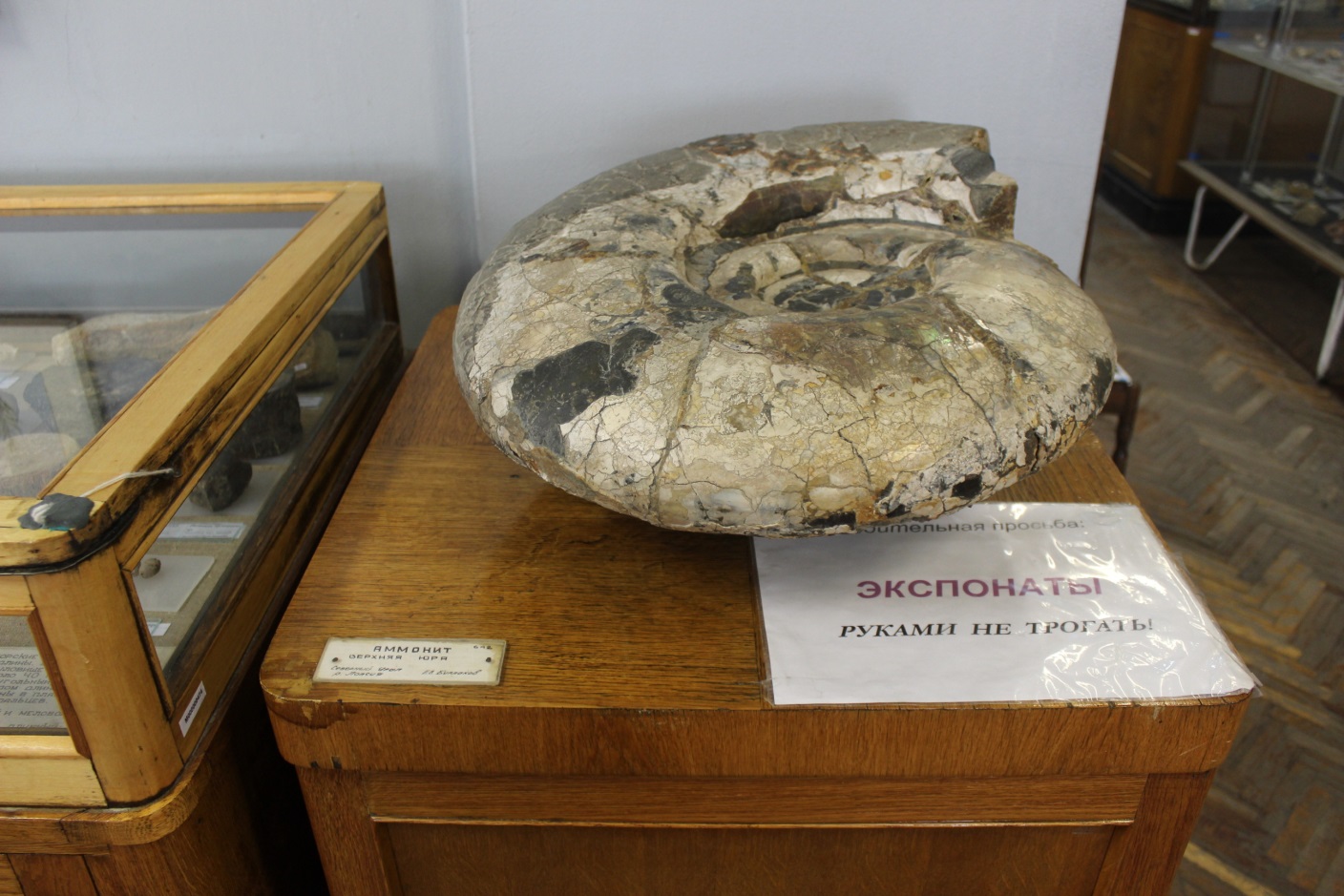 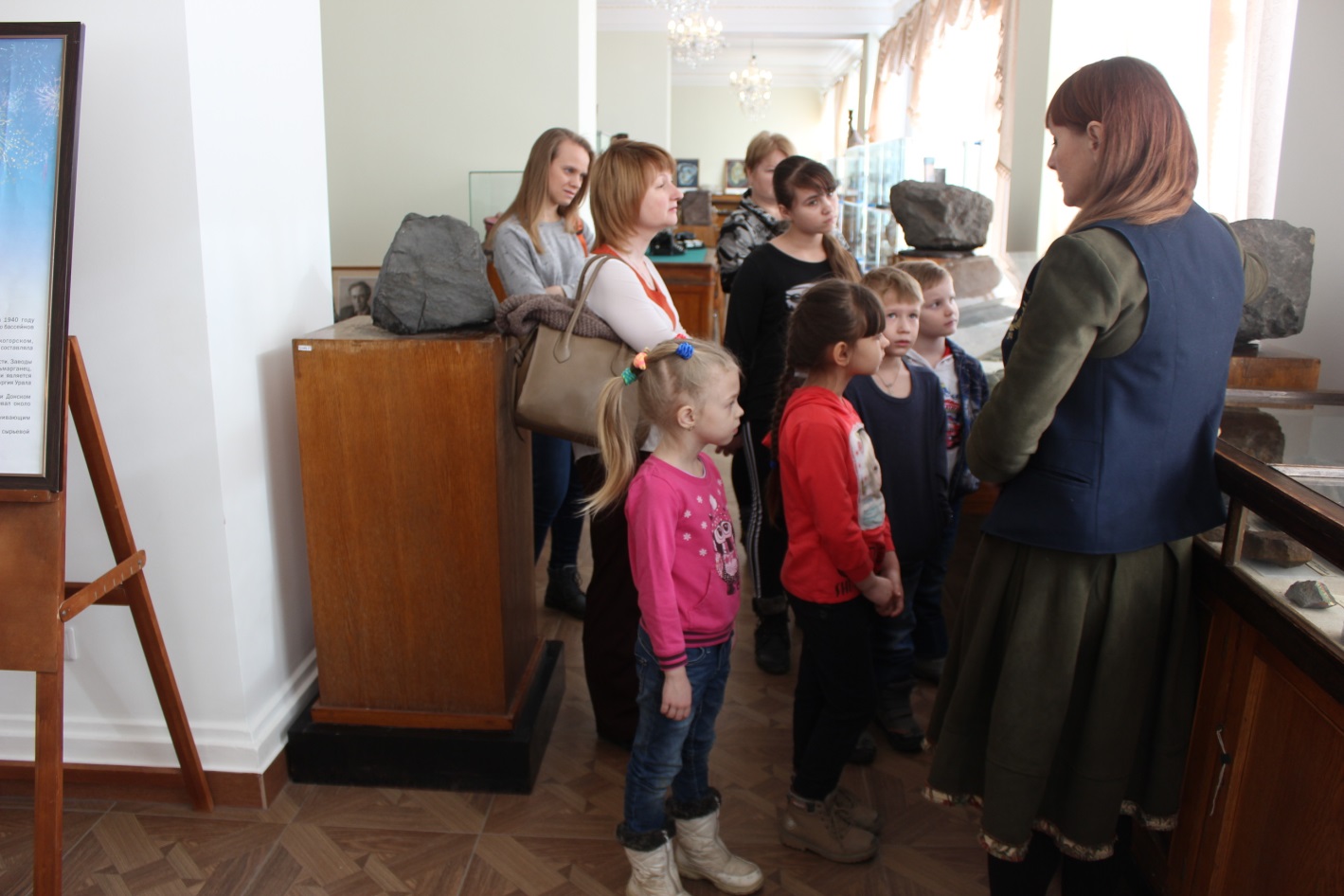 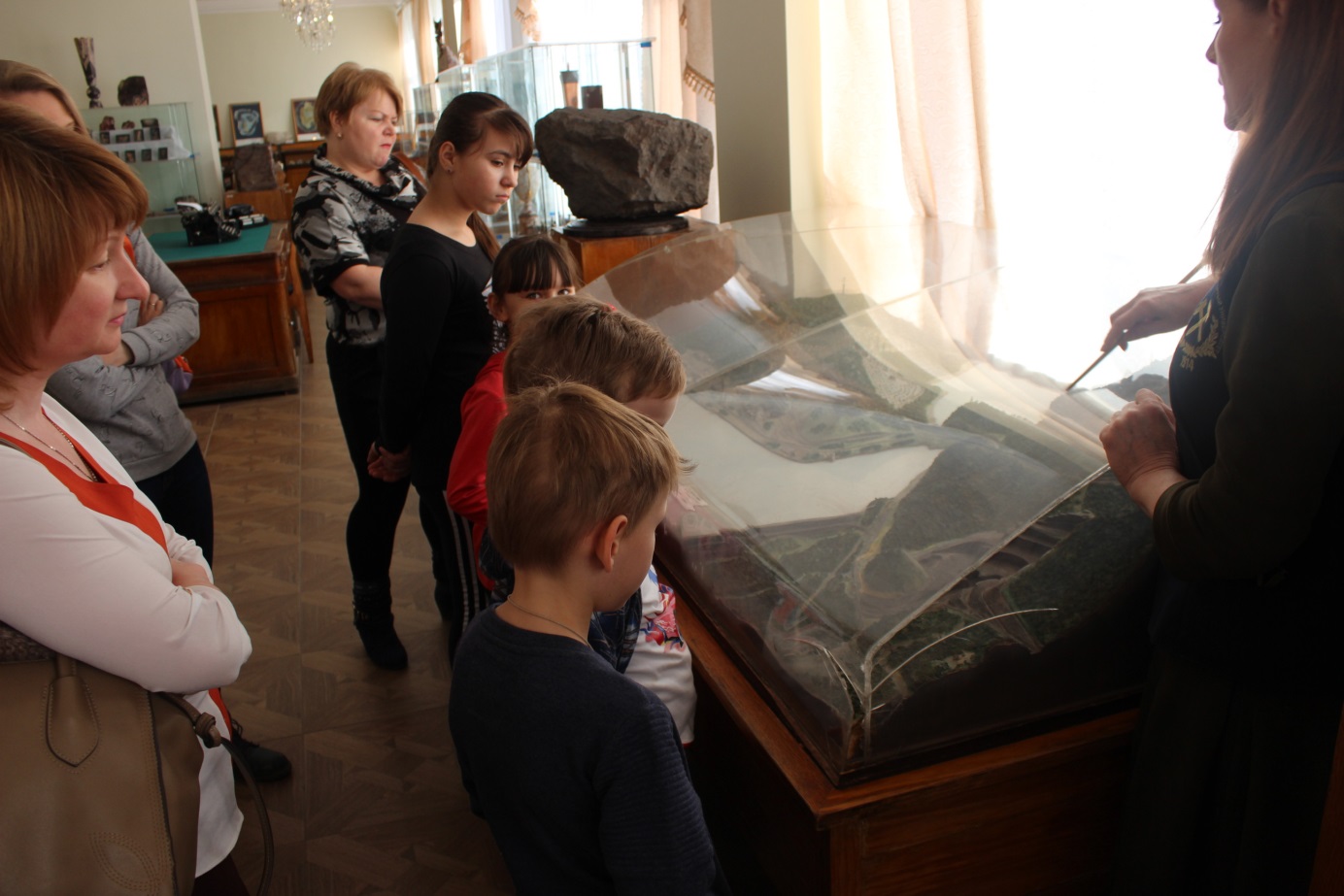 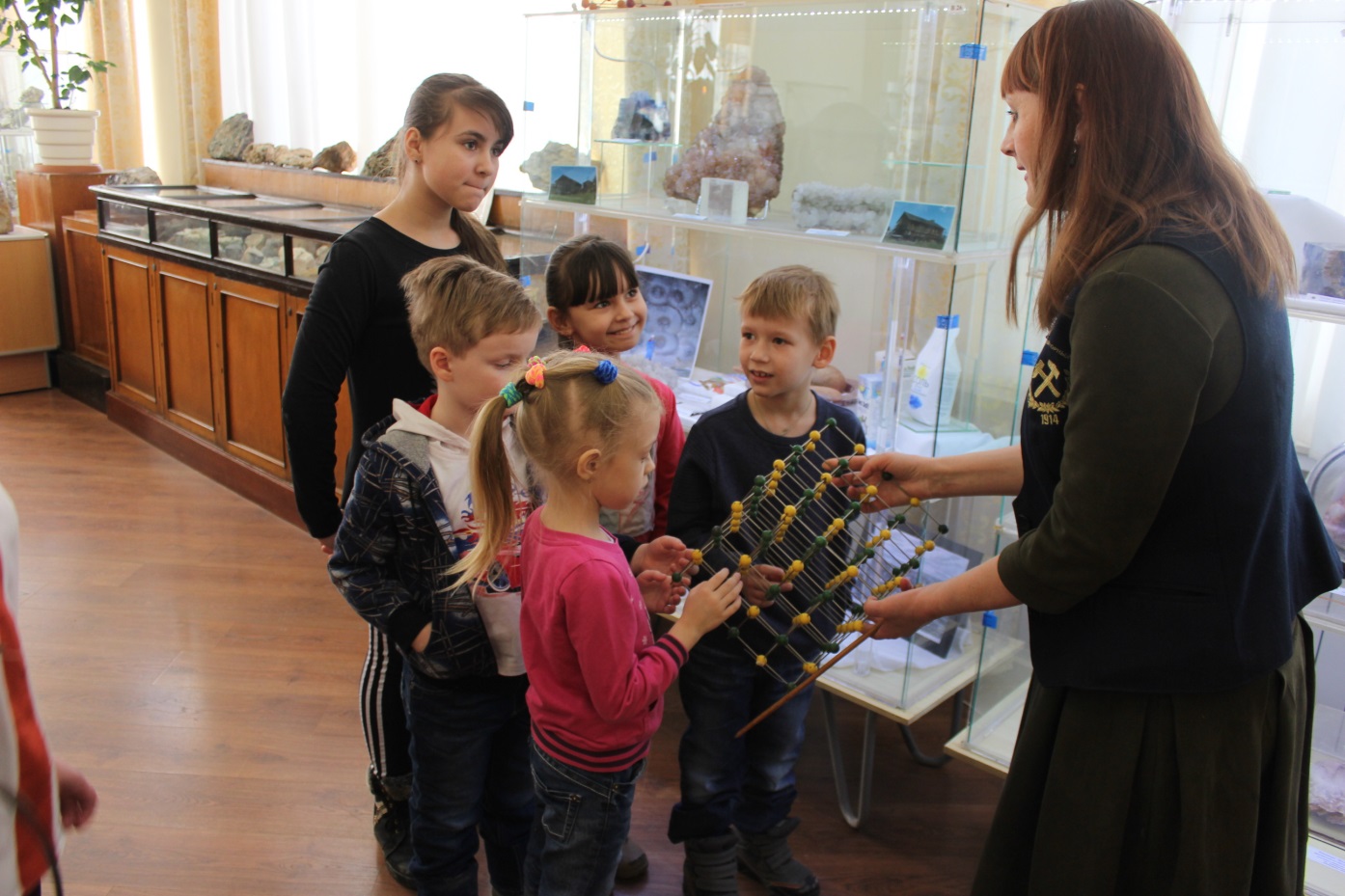 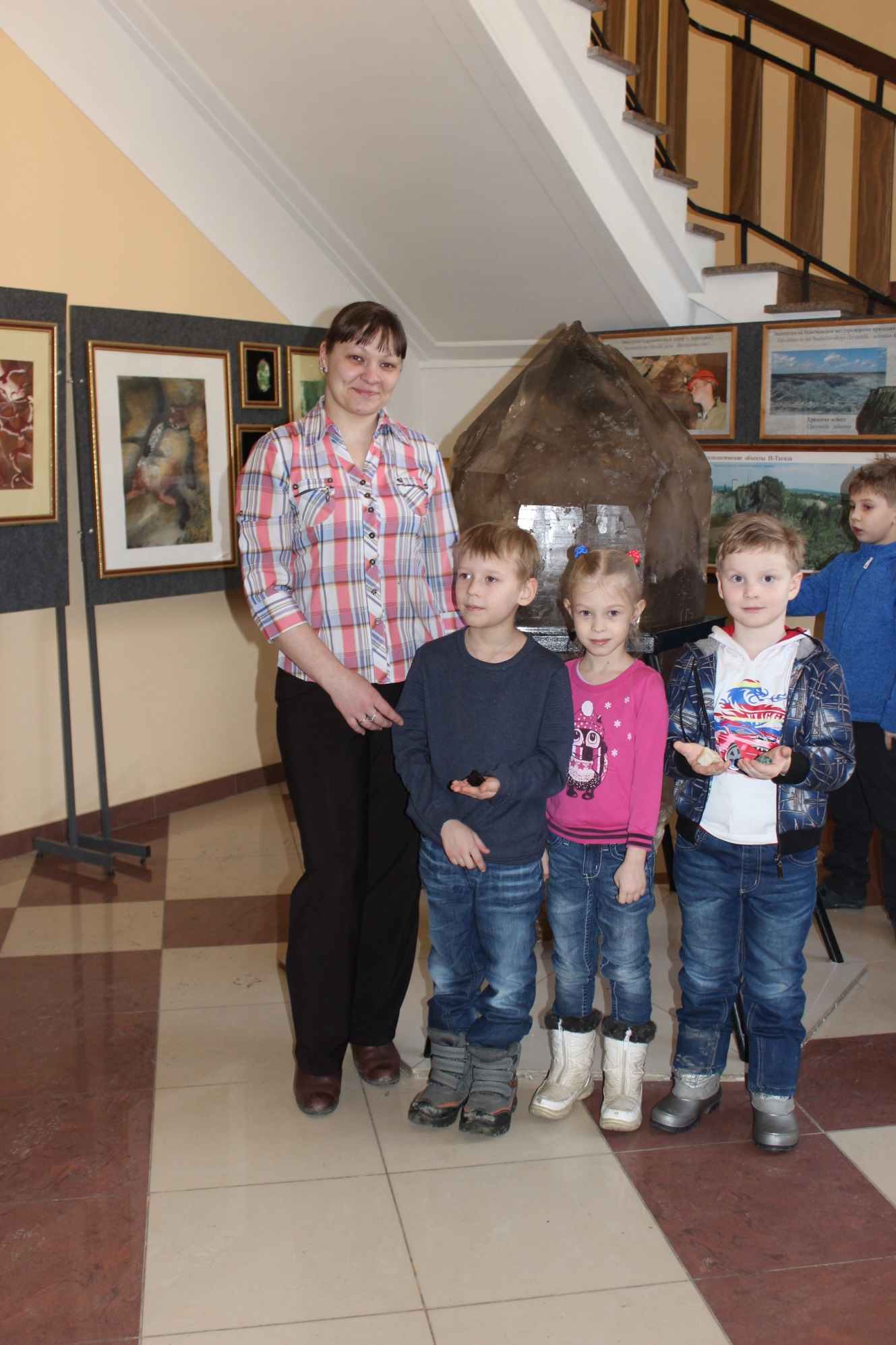 